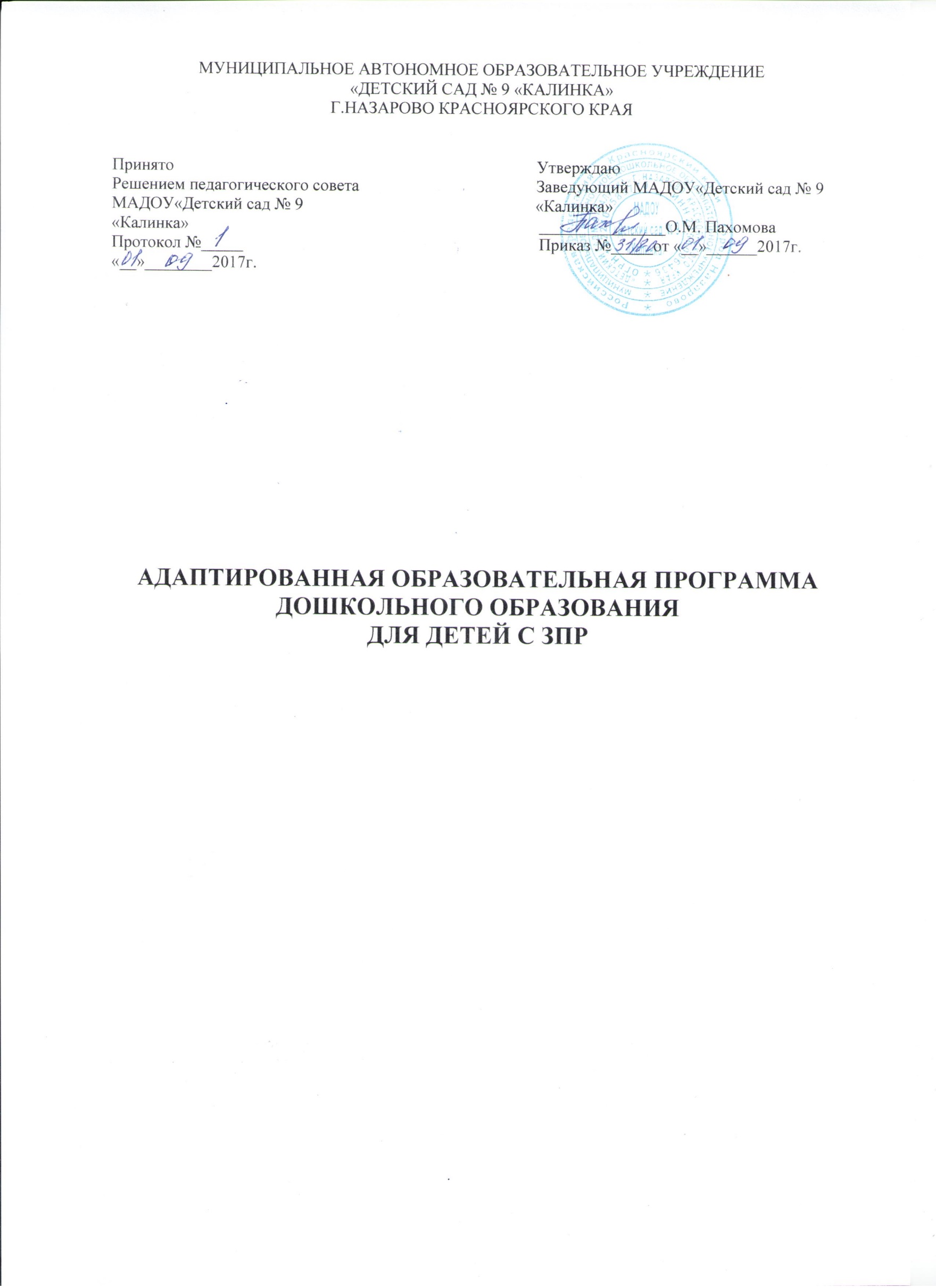 2017 годСОДЕРЖАНИЕ:РАЗДЕЛ 1. Целевой1.1. Пояснительная записка……………………………...……………………….………..………………………………...3- Цель и задачи реализации Программы……………………………….………………….………4- Принципы и подходы к формированию Программы…………………………………….……..4- Значимые для разработки и реализации Программы характеристики, в т.ч. характеристики особенностей развития детей с ЗПР……………………...…………….....……..………………...61.2. Планируемые результаты освоения Программы…………………………………..…….9РАЗДЕЛ 2. Содержательный. 2.1. Описание образовательной деятельности в соответствии с направлениями развития ребенка, представленными в пяти образовательных областях с учётом используемых вариативных примерных основных образовательных программ дошкольного образования и методических пособий, обеспечивающих реализацию данного содержания…………………………………………………………………………..………….…18- Образовательная область «Социально-коммуникативное развитие»………………………...18- Образовательная область «Познавательное развитие»…..……………………………………18- Образовательная область  «Речевое развитие»………………………………………...........…19- Образовательная область «Художественно-эстетическое развитие»..……………………….19- Образовательная область «Физическое развитие»……………………………………….........19- Содержание специальной коррекционно-развивающей работы с детьми ЗПР……………...202.2. Описание вариативных форм, способов, методов и средств реализации Программы с учётом возрастных и индивидуальных особенностей воспитанников, специфики их образовательных потребностей и интересов……………………………………………...…. 262.3 Описание образовательной деятельности по профессиональной коррекции нарушений развития ребенка……………………………..……………………………………372.4. Особенности образовательной деятельности разных видов и культурных практик…………………………………………………………………………………………….382.5. Способы и направления поддержки детской инициативы…..….…………....……......412.6. Особенности взаимодействия специалистов ДОУ………………………………………442.6. Особенности взаимодействия педагогического коллектива с семьями воспитанников……………………………………………………………………………………46РАЗДЕЛ 3. Организационный3.1. Материально-техническое обеспечение программы...…………………….………........473.2. Обеспеченность методическими материалами и средствами обучения и воспитания………..483.3. Распорядок и режим дня……………………...…………….………………………………..............483.5. Особенности организации развивающей предметно-пространственной среды……………….56РАЗДЕЛ 1ЦЕЛЕВОЙ ПОЯСНИТЕЛЬНАЯ ЗАПИСКАНа современном этапе концепция развития дошкольного образования предъявляет новые требования к дошкольным образовательным организациям. Ведущим направлением развития дошкольного учреждения является внедрение инклюзивной практики в его работу. Это означает, обеспечение равного доступа к образованию для всех обучающихся с учётом разнообразия образовательных потребностей и индивидуальных возможностей личности, включение её во все возможные и необходимые сферы социума.Адаптированная образовательная программа Муниципального автономного дошкольного образовательного учреждения «Детский сад № 9 «Калинка», разработана на основе Основной образовательной программы МАДОУ и предназначена для детей с ограниченными возможностями здоровья с ЗПР, включённых в основной состав группы воспитанников МАДОУ.Адаптированная образовательная программа разработана в соответствии с требованиями основных нормативных документов:Федеральный закон от 29.12.2012  № 273-ФЗ  «Об образовании в Российской Федерации»;Приказ Министерства образования и науки Российской Федерации от 17.10.2013  N 1155 «Об утверждении федерального государственного образовательного стандарта дошкольного образования»;Комментарии Министерства образования и науки Российской Федерации к ФГОС дошкольного образования от 28.02.2014 №08-249;Приказ Министерства образования и науки Российской Федерации от 30.08.2013 №1014 г. «Об утверждении Порядка организации и осуществления образовательной деятельности по основным общеобразовательным программа – образовательным программам дошкольного образования»;Приказ Министерства образования и науки Российской Федерации от 28.12.2010 №2106 «Об утверждении и введении в действие федеральных требований к образовательным учреждениям в части охраны здоровья обучающихся, воспитанников»;Письма Минобрнауки России от 07.06.2013г. №ИР-535/07 «О коррекционном и инклюзивном образовании детей»;Постановление Главного государственного санитарного врача Российской Федерации от 15.05.2013 №26 «Санитарно-эпидемиологические требования к устройству, содержанию и организации режима работы  дошкольных образовательных организаций» (СанПиН» 2.4.3049-13);Устава, утверждённого Постановлением администрацией г. Назарово № 1204-п от 19.06.2013г.Программа определяет содержание и организацию воспитательно-образовательного процесса для детей с ограниченными возможностями здоровья при задержке психического развития. Направлена на создание в ДОО специальных условий воспитания, обучения, позволяющих учитывать особые образовательные потребности детей с данными проблемами, посредством индивидуализации и дифференциации образовательного процесса.Разработчики программы:1. Пахомова О.М. 2. Овечкина О.А.3. Мищанин М.Г.4. Чаплыгина Н.М.5. Жеребцова Н.А.6. Титова Л.А.7. Сивкова Е.Т. 8. Кузнецова И.А.ЦЕЛИ И ЗАДАЧИ РЕАЛИЗАЦИИ ПРОГРАММЫОсновной целью реализации Программы является: Обеспечение системного подхода к созданию условий для развития дошкольников с задержкой психического развития и оказание комплексной помощи ребенку этой категории в освоении основной образовательной программы дошкольного образования, коррекцию недостатков в физическом и психическом развитии обучающихся, их социальной адаптации.Задачи:создавать благоприятные условия для всестороннего развития и образования детей с ЗПР в соответствии с их возрастными, индивидуально-типологическими особенностями и особыми образовательными потребностями, амплификации образовательных воздействий;создавать оптимальные условия для охраны и укрепления физического и психического здоровья детей с ЗПР;обеспечивать психолого-педагогические условия для развития способностей и личностного потенциала каждого ребенка как субъекта отношений с самим собой, с другими детьми и окружающим миром;обеспечивать целенаправленное комплексное психолого-педагогическое сопровождение ребенка с ЗПР и квалифицированную коррекцию недостатков в развитии;выстраивать индивидуальный коррекционно-образовательный маршрут на основе изучения особенностей развития ребенка, его потенциальных возможностей и способностей;подготавливать детей с ЗПР ко второй ступени (начальная школа) обучения с учетом целевых ориентиров ДО;выстраивать взаимодействие с семьями для обеспечения полноценного развития детей с ЗПР; оказывать консультативную и методическую помощь родителям в вопросах коррекционного воспитания и оздоровления детей с ЗПР. ПРИНЦИПЫ И ПОДХОДЫ К ФОРМИРОВАНИЮ ПРОГРАММЫРеализация содержания Программы основывается на следующих принципах:Принцип научности предполагает научный характер знаний, которые преподносятся детям, даже если эти знания адаптируются с учетом познавательных возможностей ребенка и носят элементарный характер. Принцип связи теории с практикой. Первые сведения об окружающем мире любой ребенок получает в процессе предметно-практической деятельности, в дальнейшем педагог обобщает и систематизирует этот опыт, сообщает новые сведения о предметах и явлениях. Приобретенные знания ребенок может использовать как в процессе усвоения новых знаний, так и на практике, за счет чего его деятельность поднимается на новый уровень. Принцип активности и сознательности в обучении. Обучение и воспитание представляют собой двусторонние процессы. С одной стороны – объект обучающего и воспитывающего воздействия – ребенок, которого обучают и воспитывают, а с другой стороны, ребенок сам активно участвует в процессе обучения и чем выше его субъективная активность, тем лучше результат. Снижение уровня субъективной активности, слабость познавательных интересов, несформированность познавательной мотивации существенно влияют на успешность освоения образовательной программы детьми с ЗПР. Педагоги должны знать об этих особенностях и строить воспитательную и образовательную работу, применяя соответствующие методы и приемы, активизирующие и стимулирующие субъективную активность детей. Принцип доступности предполагает учет возрастных и психофизиологических особенностей детей, а также учет уровня актуального развития и потенциальных возможностей каждого из них. Все обучение ребенка с ЗПР должно строиться с опорой на «зону ближайшего развития», что соответствует требованиям ФГОС ДО, и предполагает выбор образовательного содержания посильной трудности, при этом в равной мере нежелательно облегчать или чрезмерно повышать трудность предлагаемой информации. Принцип последовательности и систематичности. Учет этого принципа позволяет сформировать у детей целостную систему знаний, умений, навыков. Обучение любого ребенка строится от простого к сложному, кроме того, при разработке программного содержания предусматриваются и реализуются внутрипредметные и межпредметные связи, что позволяет сформировать в сознании ребенка целостную картину мира. Образовательная программа позволяет расширять и углублять представления и умения детей на каждом последующем этапе обучения.Принцип прочности усвоения знаний. В процессе обучения необходимо добиться прочного усвоения полученных ребенком знаний, прежде чем переходить к новому материалу. У детей с ЗПР отмечаются трудности при запоминании наглядной, и особенно словесной информации, если она не подкрепляется наглядностью и не связана с практической деятельностью. В связи с этим возрастает роль повторения и закрепления пройденного при специальной организации практических действий и различных видов деятельности детей. В некоторых случаях возможно обучение детей простейшим мнемотехническим приемам. Принцип наглядности предполагает организацию обучения с опорой на непосредственное восприятие предметов и явлений, при этом важно, чтобы в процессе восприятия участвовали различные органы чувств. В некоторых случаях недостаточность какой-либо сенсорной системы компенсируется за счет активизации другой. В образовательном процессе используются различные наглядные средства: предметные (реальные предметы и их копии - муляжи, макеты, куклы, игрушечные посуда, мебель, одежда, транспорт и т.д.), образные (иллюстрации, слайды, картины, фильмы), условно-символические (знаки, схемы, символы, формулы). Выбор средств наглядности зависит от характера недостатков в развитии, возраста детей, содержания образовательной программы и от этапа работы с ребенком.Принцип индивидуального подхода к обучению и воспитанию. В условиях групп общеразвивающей направленности образовательная деятельность носит индивидуализированный характер. Индивидуальный подход предполагает создание благоприятных условий, учитывающих как индивидуальные особенности каждого ребенка (особенности высшей нервной деятельности, темперамента и формирующегося характера, скорость протекания мыслительных процессов, уровень сформированности знаний, умений и навыков, работоспособность, мотивацию, уровень развития эмоционально-волевой сферы и др.), так и типологические особенности, свойственные данной категории детей. Комплексно-тематический принцип построения образовательной деятельности.Принцип интеграции содержания дошкольного образования в соответствии с возрастными возможностями и особенностями детей, спецификой и возможностями образовательных областей.Принцип реализации деятельностного подхода в обучении и воспитании. В рамках ведущей деятельности происходят качественные изменения в психике, которые являются центральными психическими новообразованиями возраста. Качественная перестройка обеспечивает предпосылки для перехода к новой, более сложной деятельности, знаменующей достижение нового возрастного этапа. Реализация принципа деятельностного подхода предполагает организацию обучения с опорой на ведущую деятельность возраста. Однако нарушенное развитие характеризуется тем, что ни один из названных видов деятельности не формируется своевременно и полноценно, каждая деятельность в свою очередь нуждается в коррекционном воздействии. Поэтому реализация рассматриваемого принципа также предполагает целенаправленное формирование всех структурных компонентов любой деятельности (коммуникативной, предметной, игровой или учебной): мотивационного, целевого, ориентировочно - операционального, регуляционного.Принцип личностно-ориентированного взаимодействия взрослого с ребенком указывает на признание самоценности личности ребенка, необходимости активного его участия в познавательной и практической деятельности.Принцип вариативности коррекционно- развивающего образования предполагает, что образовательное содержание предлагается ребенку через разные виды деятельности с учетом зон актуального и ближайшего развития ребенка, что способствует развитию, расширению как явных, так и скрытых возможностей ребенка.ЗНАЧИМЫЕ ДЛЯ РАЗРАБОТКИ И РЕАЛИЗАЦИИ ПРОГРАММЫ ХАРАКТЕРИСТИКИ, В Т.Ч. ХАРАКТЕРИСТИКИ ОСОБЕННОСТЕЙ РАЗВИТИЯ ДЕТЕЙ С ЗПРПрограмма охватывает возрастные периоды физического и психического развития детей дошкольного возраста от 3 лет до школы (младшая, средняя, старшая и подготовительная к школе группы).Образовательная деятельность по адаптированной образовательной программе дошкольного образования осуществляется в группах общеразвивающей направленности.Индивидуальные характеристики особенностей развития детей с ЗПР: Задержка психического развития (ЗПР) – это нарушение нормального темпа психического развития. Дети с задержкой психического развития не имеют нарушений отдельных анализаторов и крупных поражений мозговых структур, но отличается незрелостью сложных форм поведения, целенаправленной деятельности на фоне быстрой истощаемости, утомляемости, нарушенной работоспособности.Задержка психического развития у ребёнка дошкольного возраста означает наличие значительного отставания в развитии умственных способностей и поведенческих навыков соответственно его фактического возраста.Недостатком способности к умственному восприятию и переработке внешней информации ребёнка с задержкой психического развития является плохая память, несообразительность, проблемы внимания, речевые трудности и отсутствие желание обучаться. Память. Дети с задержкой психического развития с трудом запоминают информацию, в особенности они испытывают трудности с кратковременной памятью, затрачивают больше времени на запоминание информации. Им сложнее удерживать в памяти большие объёмы информации, чем их сверстникам за это же время. Что касается долговременной памяти, то дети с задержкой психического развития способны к запоминанию информации и извлечению её из памяти спустя дни и недели, так же как их сверстники.Нарушение речи при задержке психического развития преимущественно имеет системный характер и входит в структуру дефекта. Многим детям присущи недостатки звукопроизношения и фонематического развития, имеется ограничительный словарный запас. На уровне импрессивной речи отмечаются трудности в понимании сложных, многоступенчатых инструкций, логико-грамматических конструкций типа «Коля старше Миши». Плохо понимают содержание рассказа со скрытым смыслом, затруднён процесс декодирования текстов, то есть затруднён процесс восприятия и осмысления содержания рассказов, сказок, текстов для пересказа. В их речи редко встречаются прилагательные, наречия, сужено употребление глаголов. Затруднены словообразовательные процессы, позже, чем в норме, возникает период детского словотворчества.Грамматический строй речи отличается рядом особенностей: ряд грамматических категорий детей практически не используют в речи, однако, если сравнивать количество ошибок в употреблении грамматических форм слова и в употреблении грамматических конструкций, то ясно преобладают ошибки второго типа. Ребёнку трудно воплотить мысль в развёрнутое речевое сообщение, хотя ему и понятно смысловое содержание изображённой на картинке ситуации или прочитанного рассказа, и на вопросы педагога он отвечает правильно. Незрелость внутри речевых механизмов приводит не только к трудностям в грамматическом оформлении предложений. Основные проблемы касаются формирования связной речи. Дети не могут пересказать небольшой текст, составить рассказ по картинкам, описать наглядную ситуацию. Им недоступно творческое рассказывание.Следует отметить, что характер речевых нарушений у детей с задержкой психического развития может быть самым разным, так же как может быть разным соотношение нарушений отдельных компонентов языковой системы.При задержке психического развития отмечается слабость словесной регуляции действий. Поэтому методический подход предполагает развитие всех форм опосредования: использование различных предметов и предметов заместителей, наглядных моделей, а также развитие словесной регуляции.  В различных видах деятельности важно учить детей сопровождать речью свои действия, подводить итог выполненной работе.Игра. Все названные особенности наиболее ярко проявляются на уровне игровой деятельности детей с задержкой психического развития. У них снижен интерес к игре и к игрушке, с трудом возникает замысел игры, сюжеты игры тяготеют к стереотипам, преимущественно затрагивают бытовую технику. Ролевое поведение отличается импульсивностью. Не сформирована игра и как совместная деятельность: дети мало общаются между собой в игре, игровые объединения неустойчивы, часто возникают конфликты, коллективная игра не складывается.Незрелость эмоционально-волевой сферы детей с психической задержкой развития обуславливает своеобразие формирования их поведения и личностных особенностей. Страдает сфера коммуникации. По уровню коммуникативной деятельности дети находятся на более низкой ступени развития, чем сверстники.Отмечаются проблемы в формировании нравственно-эстетической сферы: страдает сфера социальных эмоций, дети не готовы к «эмоционально тёплым» отношениям со сверстниками, могут быть нарушены эмоциональные контакты с близкими взрослыми, дети слабо ориентируются в нравственно этических нормах поведения.Внимание. Способность к реагированию на важные детали предстоящей для решения задачи является характеристикой продуктивности обучения ребёнка. Дети с задержкой психического развития имеют сложности к основным чертам изучаемой задачи. В тоже время, отвлекаясь на несущественные или вообще посторонние детали. Кроме того, тети с ЗПР, часто испытывают трудности с необходимостью удерживать внимание во время изучения задачи. Проблемы с вниманием усложняют детям возможность получения, усвоения и использования новых знаний и навыков. Эффективным решением для детей с ЗПР должен стать систематический контроль основных признаков концентрации зрительного внимания, также как и контроль отвлекающих признаков. Применение практики поддержки длительного внимания у детей с ЗПР значительно повышает их успехи в обучении и применении новых полученных знаний и навыков.Общая характеристика обучения. Дети с задержкой психического развития часто испытывают трудности с использованием новых полученных знаний и навыков в обстановке или ситуации, отличительной от той, где они получили эти знания.  Такие дети нуждаются в закреплении полученных знаний и навыков в разных ситуациях. Интенсивность овладения новыми знаниями и навыками у детей с ЗПР ниже, чем у их сверстников с развитием в пределах нормы. Мотивация. Часто дети с задержкой психического развития проявляют выраженное отсутствие интереса к обучению или решению возникших проблем. Они проявляют беспомощность, в состоянии, в котором обычный ребёнок ожидает положительный результат от приложенных усилий. В попытке уменьшения негативного результата ребёнок может заранее ожидать наиболее низкого эффекта от своих действий и даже не пытаться приложить больше усилий. При возникновении ситуации, требующей решения, дети с ЗПР могут быстро сдаться и отказаться от приложения усилий, либо ожидать помощи. Часто дети с ЗПР не могут подойти к решению проблемы самостоятельно, так как не ощущают контроля над ситуацией и полагаются на помощь или принятия решения со стороны. Таким детям особенно необходима поддержка со стороны родителей и при неоднократном успешном выполнении задачи с ребёнком, ему необходимо позволить выполнить её самостоятельно, при этом после собственного успеха, и его повторения, ребёнок приобретёт способность решать проблемы, не отличаясь от сверстников.Поведение. Дети с задержкой психического развития имеют явные сложности с адаптивным поведением. Эта особенность может проявляться в самых разнообразных формах. Ограниченные способности самообслуживания и социальных навыков, так же как серьёзные недостатки поведения – это характерные черты ребёнка с задержкой психического развития. Болезненное восприятие критики, ограниченный самоконтроль, странное или неуместное поведение, так же как агрессия или даже собственное членовредительство, наблюдаются у детей с задержкой психического развития.Задержка психического развития, включая расстройства поведения, может сопутствовать ряду генетических заболеваний. В целом, чем сильнее степень задержки развития, тем сложнее проблемы с поведением.Самообслуживание и повседневные навыки. Дети с задержкой психического развития, нуждаются во всесторонней поддержке, должны быть обучены базовым навыкам самообслуживания таким как: одевание, приём пищи, личной гигиене. Прямое обучение и поддержка, дополнительные подсказки, упрощенные методы необходимы для облегчения им трудностей и повышения качества их жизни. Большинство детей с незначительной задержкой развития обучаются всем базовым навыкам самообслуживания, но они испытывают необходимость в обучении их этим навыкам, для дальнейшего их независимого использования. Социальное развитие. Обретение друзей и личных взаимоотношений может стать настоящей проблемой для многих детей с ЗПР. Ограниченные навыки процесса познания, слабое развитие речи, необычное или неуместное поведение, значительно затрудняют взаимодействие с окружающими. Обучение детей с задержкой психического развития социальным навыкам и межличностному общению, наравне с коррекцией проблем, вызывающих трудности социального развития, являются важнейшей задачей для их дальнейшей социально адаптированной самостоятельной жизни. ПЛАНИРУЕМЫЕ РЕЗУЛЬТАТЫ ОСВОЕНИЯ ПРОГРАММЫРезультаты освоения Программы представлены в виде целевых ориентиров, которые соответствуют требованиям ФГОС ДО.Целевые ориентиры дошкольного образования определяются независимо от форм реализации Программы, а также от ее характера, особенностей развития детей и Организации, реализующей Программу.Целевые ориентиры Программы выступают основаниями преемственности дошкольного и начального общего образования. При соблюдении требований к условиям реализации Программы настоящие целевые ориентиры предполагают формирование у детей дошкольного возраста предпосылок к учебной деятельности на этапе завершения ими дошкольного образования. К целевым ориентирам дошкольного образования относятся следующие социально-нормативные возрастные характеристики возможных достижений ребенка:- ребенок овладевает основными культурными способами деятельности, проявляет инициативу и самостоятельность в разных видах деятельности - игре, общении, познавательно-исследовательской деятельности, конструировании и др.; способен выбирать себе род занятий, участников по совместной деятельности;- ребенок обладает установкой положительного отношения к миру, к разным видам труда, другим людям и самому себе, обладает чувством собственного достоинства; активно взаимодействует со сверстниками и взрослыми, участвует в совместных играх. Способен договариваться, учитывать интересы и чувства других, сопереживать неудачам и радоваться успехам других, адекватно проявляет свои чувства, в том числе чувство веры в себя, старается разрешать конфликты;- ребенок обладает развитым воображением, которое реализуется в разных видах деятельности, и прежде всего в игре; ребенок владеет разными формами и видами игры, различает условную и реальную ситуации, умеет подчиняться разным правилам и социальным нормам;- ребенок достаточно хорошо владеет устной речью, может выражать свои мысли и желания, может использовать речь для выражения своих мыслей, чувств и желаний, построения речевого высказывания в ситуации общения, может выделять звуки в словах, у ребенка складываются предпосылки грамотности;- у ребенка развита крупная и мелкая моторика; он подвижен, вынослив, владеет основными движениями, может контролировать свои движения и управлять ими;ребенок способен к волевым усилиям, может следовать социальным нормам поведения и правилам в разных видах деятельности, во взаимоотношениях со взрослыми и сверстниками, может соблюдать правила безопасного поведения и личной гигиены;- ребенок проявляет любознательность, задает вопросы взрослым и сверстникам, интересуется причинно-следственными связями, пытается самостоятельно придумывать объяснения явлениям природы и поступкам людей; склонен наблюдать, экспериментировать. Обладает начальными знаниями о себе, о природном и социальном мире, в котором он живет; знаком с произведениями детской литературы, обладает элементарными представлениями из области живой природы, естествознания, математики, истории и т.п.; ребенок способен к принятию собственных решений, опираясь на свои знания и умения в различных видах деятельности.Достижением целевых ориентиров детьми с ЗПР будет являться овладение ими планируемых результатов разработанных с учетом характеристик их психофизического развития и специальных образовательных потребностей, что обеспечивает преемственность в их формировании.Планируемые результаты освоения Программыс учётом возрастных возможностей детей3-4 года Социально-коммуникативное развитие. Адаптируется в условиях группы. Готов к взаимодействию со взрослыми в быту и в различных видах деятельности. Стремится к общению со сверстниками в быту и в игре под руководством взрослого. Эмоциональные контакты с взрослыми и сверстниками становятся более устойчивыми. Проявляет интерес к действиям других детей, может им подражать. Сам вступает в общение, использует вербальные средства. В игре соблюдает элементарные правила, осуществляет перенос, сформированных ранее игровых действий в самостоятельные игры. Выполняет отдельные ролевые действия, носящие условный характер, участвует в разыгрывании сюжета: цепочки двух-трех действий, если воображаемую ситуацию создает взрослый. Замечает несоответствие поведения других детей требованиям взрослого. Выражает интерес и проявляет внимание к различным эмоциональным состояниям человека. Становится более самостоятельным в некоторых бытовых и игровых действиях, настойчивее стремится к результату, особенно при эмоциональной поддержке взрослого. Осваивает культурно-гигиенические навыки и навыки самообслуживания, соответствующие возрастным возможностям, выполняет основные культурно-гигиенические действия, ориентируясь на образец и словесные просьбы, стремится поддерживать опрятность во внешнем виде с незначительной помощью взрослого. Использует предметы домашнего обихода, личной гигиены, выполняет действия с ними с незначительной помощью взрослого.Речевое развитие. Понимает и выполняет словесную инструкцию взрослого из 2-3-х звеньев. Способен к слуховому сосредоточению и различению речевых и неречевых звучаний, узнает знакомых людей и детей по голосу, дифференцирует шумы. Расширяется запас пассивного словаря: понимает названия предметов обихода, игрушек, частей тела человека и животных, глаголов, обозначающих движения, действия, эмоциональные состояния человека, прилагательных, обозначающих некоторые свойства предметов. Понимает многие грамматические формы слов (косвенные падежи существительных, простые предложные конструкции, некоторые приставочные глаголы). Проявляет речевую активность, употребляет существительные, обозначающие предметы обихода, игрушки, части тела человека и животных, некоторые явления природы. Называет действия, предметы, изображенные на картинке, выполненные персонажами сказок или другими объектами. Включается в диалог – отвечает на вопросы после прочтения сказки или просмотра мультфильма, используя не только отдельные слова, но и простые предложения, состоящие из двух-трех слов, которые могут дополняться жестами. Строит простые распространенные предложения несложных моделей. Речевое сопровождение включается в предметно-практическую деятельность. Повторяет двустишья и простые потешки. Произносит простые по артикуляции звуки, воспроизводит звукослоговую структуру двухсложных слов, состоящих из открытых, закрытых слогов, с ударением на гласном звуке.Познавательное развитие. Может заниматься, не отвлекаясь, в течение пяти -десяти минут. Показывает по словесной инструкции и может назвать два-четыре основных цвета и две-три плоскостные геометрические фигуры, а также шар и куб, некоторые детали конструктора. Сравнивает предметы по величине, выбирает из трех предметов разной величины «самый большой « ( «самый маленький «), вы страивает сериационный ряд (строит матрешек по росту. Включает элемент в ряд). На основе не только практической, но и зрительной ориентировки в свойствах предметов подбирает по предметы форме («Доска Сегена «, «Почтовый ящик « и т. п.), величине (недифференцированные параметры:большой – маленький), идентифицирует цвет предмета с цветом образца-эталона, называет некоторые цвета спектра. Использует приемы зрительного примеривания при обследовании предметов, выделяя их признаки и свойства. Планирует основные этапы предстоящей работы с помощью взрослого. Усваивает сведения о мире людей, природе, об окружающих предметах, складывается первичная картина мира. Узнает реальные явления и их изображения: контрастные времена года (лето и зима) и части суток (день и ночь), солнечную и дождливую погоду. Осваивает пересчет предметов до 5, называет итоговое число. Ориентируется в телесном пространстве, определяет положение предметов в пространстве по отношению к себе; понимает и правильно употребляет некоторые предлоги, обозначающие пространственные отношения предметов – на, в. из, под, над. Определяет части суток, связывая их с режимными моментами. Физическое развитие. Осваивает все основные движения, хотя их техническая сторона требует совершенствования. Обладает навыками практической ориентировки и перемещением в пространстве. Учится реагировать на сигнал и действовать в соответствии с ним. Выполняет по образцу взрослого простейшие построения и перестроения, физические упражнения по показу в сочетании со словесной инструкцией инструктора по физической культуре (воспитателя); Стремится принимать активное участие в подвижных играх с правилами. Осваивает координированные движения рук при выполнении простых действий с предметами одежды и обуви. Умывается, моет руки, одевается и раздевается под руководством и при небольшой помощи взрослого. Просится в туалет. Имеет представления о том, что утренняя зарядка, игры, физические упражнения, соблюдения правил гигиены важны для здоровья человека, что с помощью сна восстанавливаются силы. Имеет представления о полезной и вредной пище. Называет органы чувств (глаза, рот, нос, уши).Художественно-эстетическое развитие. Рассматривает картинки, проявляет интерес к красочным иллюстрациям. Проявляет интерес к изобразительной деятельности, эмоционально положительно относится к ее процессу и результатам. Осваивает несложные изобразительные навыки, владеет некоторыми операционально-техническими сторонами изобразительной деятельности, пользуется карандашами, фломастерами, кистью, мелками. Сотрудничает со взрослым в продуктивных видах деятельности (лепке, аппликации, изобразительной деятельности, конструировании др.). Доступен предметный рисунок. Может сосредоточиться и слушать стихи, песни, мелодии, эмоционально на них реагировать. Воспроизводит темп и акценты в движениях под музыку. Прислушивается к окружающим звукам, узнает и различает голоса детей, звуки различных музыкальных инструментов. С помощью взрослого и самостоятельно выполняет музыкально-ритмические движения и действия на шумовых музыкальных инструментах. Подпевает при хоровом исполнении песен.4-5 летСоциально–коммуникативное развитие: выполняет отдельные ролевые действия, носящие условный характер; участвует в разыгрывании сюжета: цепочки двух-трех действий (воображаемую ситуацию удерживает взрослый); пытается соблюдать в игре элементарные правила; пытается самостоятельно использовать предметы-заместители в одной функции. Проявляет интерес к действиям других детей, подражает им; выполняет просьбы взрослого (убрать игрушки, помочь сверстнику, поделиться игрушками и т.п.); замечает несоответствие поведения других детей требованиям взрослого; занимается, не отвлекаясь в течение пяти-десяти минут; обладает элементарными представлениями о родственных отношениях в семье и о своей социальной роли: сын (дочка), внук (внучка), брат (сестра); выражает интерес и проявляет внимание к различным эмоциональным состояниям человека; выполняет элементарные орудийные действия в процессе самообслуживания.Речевое развитие: способен к устойчивому эмоциональному контакту с взрослым и сверстниками; проявляет речевую активность, способность взаимодействовать окружающими, желание общаться с помощью слова и жеста; понимает названия предметов, действий, встречающихся в повседневной речи; понимает и выполняет элементарные словесные инструкции; различает лексические значения слов и грамматических форм слова; называет действия, предметы, изображенные на картинке, участвует в элементарном диалоге (отвечает на вопросы после прочтения сказки, используя слова, простые слов, которые могут добавляться жестами); использует основные речевые формы вежливого общения ( «здравствуйте», «до свидания», «спасибо») со взрослыми; произносит простые по артикуляции звуки; воспроизводит звукослоговую структуру двухсложных слов, состоящих из открытых, закрытых слогов, с ударением на гласном звуке. Отгадывает и сочиняет описательные загадки. Использует в речи полные, распространенные простые предложения с однородными членами. Использует для согласования слов в предложении окончания.  Познавательное развитие: действует с предметами на основе метода практического примеривания, в знакомых ситуациях – зрительного соотнесения. Имеет представления о наглядных свойствах предметов. Осваивает сенсорные эталоны, называет некоторые признаки, многие понимает, но не называет или использует «опредмечивание» (вместо слова оранжевый – как апельсин). Группирует предметы по заданному взрослым признакам самостоятельно, сам выделяет эти признаки не всегда. Не всегда адекватно отображает признаки предметов в продуктивной деятельности. С помощью взрослого различает, из каких частей составлена группа предметов, называет их характерные особенности (цвет, величина, форма); с помощью взрослого считает до 5 (количественный счет), отвечает на вопрос «Сколько всего?»; сравнивает количество предметов в группах на основе счета (в пределах 5), а также путем поштучного соотнесения предметов двух групп (составления пар) с помощью взрослого; определяет, каких предметов больше, меньше, равное количество; сравнивает два предмета по величине (больше – меньше, выше – ниже, длиннее – короче, одинаковые, равные) на основе примеривания; различает и называет круг, квадрат, треугольник; знает их характерные отличия; не всегда правильно определяет положение предметов в пространстве по отношению к себе (вверху –внизу, впереди – сзади; далеко - близко). Имеет представления о самом себе и членах своей семьи. Сформированы первичные представления о малой родине (родном городе, селе ) и родной стране: знает название, некоторых общественных праздников и событий. Знает несколько стихов, песен о родной стране. Проявляет интерес к городским объектам, транспорту. Круг представлений о растениях и животных сужен, самостоятельно называет (3-4 примера), хотя на картинках может показать больше. Недостаточно наблюдателен, явления природы выделяет при помощи взрослого. Сравнивает хорошо знакомые объекты природы и материалов, выделяет признаки отличия с помощь, признаки сходства выделяет с помощью. Знает части растений и их назначение. Знает о сезонных изменениях в неживой природе, но недостаточно представлений о жизни растений и животных, деятельности людей. Знает и называет некоторых домашних и диких животных, но не дифференцирует их по существенному признаку. Знает о среде обитания некоторых животных и о месте произрастания некоторых растений. Способен к объединению предметов в видовые категории с указанием характерных признаков (чашки и стаканы, платья и юбки, стулья и кресла и др.), знает некоторые обобщающие понятия: овощи, фрукты, мебель, одежда, обувь, но чаще обобщает по ситуативным или функциональным признакам.Физическое развитие: проходит по гимнастической скамейке; ударяет мяч об пол и ловит его двумя руками; обладает развитой крупной моторикой, выражает стремление осваивать различные виды движения (бег, лазанье, перешагивание, перелезание и пр.); обладает навыками элементарной ориентировки в пространстве; реагирует на сигнал и действует в соответствии с ним; выполняет по образцу взрослого простейшие построения и перестроения, физические упражнения в соответствии с указаниями инструктора по физической культуре (воспитателя); стремится принимать активное участие в подвижных играх; использует предметы домашнего обихода, личной гигиены, выполняет орудийные действия с предметами бытового назначения с помощью взрослого; с незначительной помощью взрослого стремится поддерживать опрятность во внешнем виде, выполняет основные культурно-гигиенические действия, ориентируясь на образец и словесные просьбы взрослого.Художественно–эстетическое развитие: раскладывает и наклеивает элементы аппликации на бумагу; создает предметный схематический рисунок по образцу; проявляет интерес к стихам, песням и сказкам, рассматриванию картинки; проявляет эмоциональный отклик на различные произведения культуры и искусства; эмоционально положительно относится к изобразительной деятельности, ее процессу и результатам; знает используемые в изобразительной деятельности предметы и материалы (карандаши, фломастеры, кисти, бумага, краски, мел, пластилин и др.) и их свойства; в изобразительной деятельности пользуется карандашами, фломастерами, кистью, мелом, мелками; рисует прямые, наклонные, вертикальные и горизонтальные, волнистые линии одинаковой и разной толщины и длины; сочетает прямые и наклонные линии; рисует округлые линии и изображения предметов округлой формы; использует приемы примакивания и касания кончиком кисти; прислушивается к звучанию погремушки, колокольчика, неваляшки или другого звучащего предмета; узнает и различает голоса детей, звуки различных музыкальных инструментов; с помощью взрослого и самостоятельно выполняет музыкально-ритмические движения и действия на шумовых музыкальных инструментах.5-6 летСоциально-коммуникативное развитие: включается в общение по  инициативе взрослых и сверстников. Редко задает вопросы. Активно участвует в сюжетно-ролевой игре, предложенной товарищами или воспитателем, знает основное содержание роли выбранного им героя и может ей подчинять свое поведение. Взаимодействуя с товарищами по игре, предпочитает не брать на себя ведущие роли и подчиняться требованиям главного героя. Имеет некоторые навыки художественно-игровой деятельности, экспериментирует с предметами и игрушками, конструирует (из бумаги, природного материала и др.) атрибуты под руководством взрослого. В основном доброжелательно относится к товарищам, откликается на эмоции близких людей и друзей. Может пожалеть сверстника, обнять его, помочь, умеет делиться. Не всегда управляет своими чувствами (проявлениями огорчения). Выражает свои эмоции (радость, восторг, удивление, удовольствие, огорчение, обиду, грусть и др.) с помощью речи, жестов, мимики. Имеет представления о том, что хорошо и можно, а что нельзя и плохо, но не всегда действует в соответствии с ними. Может оценивать хорошие и плохие поступки, их анализирует с помощью взрослого. Не всегда самостоятельно выполняет правила поведения в детском саду, но при  напоминании взрослого соблюдает правила элементарной вежливости и проявляет отрицательное отношение к грубости, зависти, подлости и жадности. Умеет обращаться с просьбой и благодарить, примиряться и извиняться. Редко бывает  инициативен в общении на познавательные темы (задает вопросы, рассуждает). Не всегда умеет договариваться, устанавливать неконфликтные отношения со сверстниками. Имеет представления о себе (имя, пол, возраст), может кратко рассказать о себе, но по вопросам взрослого. Знает членов семьи. Знает свои обязанности в семье и детском саду, но затрудняется найти различия между ними. Выполняет их при помощи взрослого. Затрудняется назвать улицу, на которой живет, город, с помощью взрослого называет страну.Речевое развитие: общается с взрослыми, стремится к общению со сверстниками. Владеет речевым этикетом, но не всегда следует его правилам. Использует  основные речевые формы вежливого общения («здравствуйте»,    «до свидания»,    «спасибо»,    «пожалуйста», «извините»). Умеет вежливо выражать свою просьбу, благодарить за оказанную услугу. Договаривается о действиях с партнером в процессе игры, но иногда конфликтует. Объем словаря достаточный для осуществления полноценной коммуникации, но значения некоторых слов усвоено на номинативном уровне, ребенок недостаточно пони мает  их значение. Использует в речи слова, передающие эмоциональные состояния литературных героев, сверстников, взрослых. Несколько ограничено знание обобщающих слов,  соотносящихся с лексическими темами, пройденными в детском саду. В речи при помощи взрослого употребляет обобщающие слова, синонимы, антонимы, оттенки значений слов, многозначные слова. Использует в процессе речевого общения слова, передающие эмоции и настроение человека. Использует в речи слова «плохо (плохой)  –  хорошо (хороший)», «добрый»  –    «злой» -  с широким недифференцированным значением. В речи использует разные грамматические конструкции. Допускает отдельные недочеты при построении сложносочиненных предложений, но может продолжить фразу, начатую взрослым. Может восстановить грамматическое оформление неправильно построенного высказывания при помощи взрослого. Допускает отдельные ошибки в употреблении грамматических форм слов, способен самостоятельно их исправлять. Использует в речи существительные в родительном падеже, однако часто делает ошибки. Производит звуковой анализ слова с определением места звука в слове с помощью взрослого.  Использует выразительные средства произносительной стороны речи.Познавательное развитие: демонстрируя сенсорные способности, ребенок находится на уровне действий по памяти, совершая  группировку и сериацию по образцу, заданному когда-то взрослым. Понимает названия многих цветов. Но самостоятельно называет лишь некоторые из них. Проявляет любознательность в отдельных областях, способен в процессе познавательно-исследовательской деятельности понимать при помощи взрослого проблему, анализировать условия, однако затрудняется в анализе способов решения наглядной задачи. Отражает результаты своего познания в продуктивной и конструктивной деятельности, строя и применяя наглядные модели, однако данные модели носят частично репродуктивный характер, иногда требуют прямого образца взрослого. Считает в пределах 10, порядковый счет- с помощью взрослого. Математические действия, в основном, совершаются в наглядном плане, требуют организации со стороны  взрослого. Пространственные и временные представления недостаточно систематизированы: называет последовательность дней недели, но  не может назвать какой день  был вчера, какой будет завтра. Затрудняется в решении пространственных и временных задач; затрудняется рассуждать вслух и находить новые способы решения в проблемной ситуации. Сформированы первичные представления о малой родине (родном городе ) и родной стране: знает название, некоторых общественных праздников и событий. Знает несколько стихов, песен ородной стране. Проявляет интерес к городским объектам, транспорту. Круг представлений о растениях  и животных сужен, самостоятельно называет (3-4 примера), хотя на картинках может показать больше. Недостаточно наблюдателен, явления природы выделяет при помощи взрослого. Сравнивает хорошо знакомые объекты природы и материалов,  выделяет признаки отличия с помощь, некоторые признаки сходства выделяет с помощью. Знает части  растений и их назначение. Знает о  сезонных  изменениях в неживой природе, но недостаточно представлений о жизни  растений и  животных,  деятельности людей. Знает  и называет некоторых домашних и диких животных, но не  дифференцирует их по среде обитания. Способен к объединению предметов в видовые категории с указанием характерных признаков (чашки и стаканы, платья и юбки, стулья и кресла и др.), знает некоторые обобщающие понятия: овощи, фрукты, мебель, одежда, обувь, деревья, цветы, транспорт, иногда обобщает по  функциональным признакам. При подсказке и поддержке со стороны взрослого ребенок способен восполнять пробелы в общей картине мира, может устанавливать причинно-следственные связи, отражать их в продуктах детского труда и изобразительной деятельности.Физическое развитие: Может усваивать разучиваемые движения, их элементы при мотивации и организующей помощи взрослого. Самостоятельно правильно выполняет процессы умывания, мытья рук, иногда требуется напоминание   взрослого. Старается помогать взрослому в организации процесса питания. Самостоятельно одевается и раздевается, ухаживает за вещами личного пользования, иногда действия требуют коррекции и напоминания со стороны взрослого. Знаком с понятиями  «здоровье «,  «болезнь «, называет их частные признаки. С помощью взрослого может назвать некоторые составляющие ЗОЖ. Имеет представление о пользе утренней гимнастики и физических упражнений, однако знания  расходятся со стремлением их реализовать на практике.Художественно–эстетическое развитие: Любит слушать художественные произведения, однако своего читательского опыта не имеет. Интересуется человеческими отношениями в жизни и в книгах, может рассуждать и  приводить примеры. Называет любимые сказки и рассказы (3-4). Знает несколько стихотворений (2-3) наизусть. Различает сказку, рассказ, стихотворение, загадку, считалку с небольшой поддержкой взрослого. Может проявить предпочтения в  художественной литературе (в тематике, произведениях определенных жанров, авторах, героях). Отражает образы прочитанного в литературной речи, используя интонационные средства. Со взрослыми и сверстниками участвует в процессе чтения, анализа, инсценировки прочитанных текстов, рассматривания книг и иллюстраций. соблюдает гигиенические требования к чтению (рассматриванию) книг. Проявляет интерес к произведениям. Проявляет интерес к процессу чтения. Обладает отдельными читательскими предпочтениями, высказывает их при выборе взрослыми книг для чтения. Сравнивает одинаковые темы, сюжеты в разных произведениях. Создает ролевые игры по сюжетам известных произведений с помощью педагога, вносит в них собственные дополнения. В исполнительской деятельности не всегда практические действия.  Проявляет стабильный интерес к музыке и испытывает потребность в общении с ней, выделяя особенно любимые виды музыкальной деятельности. Проявляет способность эмоционального сопереживания миру музыкальных образов, чувств и настроений, но иногда затрудняется в осознании их связи со средствами музыкальной выразительности. Дает (себе и другим) неточные характеристики исполнения музыки, частично используя знания о ней. Желание солировать испытывает редко, но чутко реагирует на атмосферу радости от процесса коллективного общения с музыкой подтверждает имеющимися знаниями о музыке (нуждается в помощи взрослого или в примерах других детей). В музыкально-художественной деятельности проявляет интерес к коллективному творчеству во всех его видах, являясь более ведомым, чем ведущим звеном. 6-7 (8) летСоциально-коммуникативное развитие: обращается с вопросами к взрослому, как к источнику информации.  Включается в разнообразные сюжеты игр,  предложенные сверстниками,  опираясь на опыт игровой деятельности и усвоенное содержание литературных произведений (рассказ, сказка, мультфильм), сам редко инициирует игру. Взаимодействуя с товарищами по игре. Взаимодействуя с товарищами по группе,  стремиться к равноправным, партнерским отношениям, но не всегда это получается. Знает правила поведения. Адекватно реагирует на оценки и замечания. Рассказывает  о себе и своей семье, о профессиях близких. Иногда требуются  наводящие вопросы. Приводит примеры посещения с семьей памятных мест родного города, детских представлений. О будущей учебе в школе отзывается положительно, приводит примеры правил поведения в школе, называет школьные предметы, стремится к реализации нового статуса  «ученик». Знает свою страну, город. Умеет самостоятельно одеваться и раздеваться, складывать одежду, без напоминания по мере необходимости сушить мокрые вещи, ухаживать за обувью. Иногда самостоятельно или при напоминании со стороны взрослых и сверстников  устраняет непорядок в своем внешнем виде, старается бережно относиться к личным вещам. Осваивает различные виды ручного труда, выбирая их в соответствии с собственными предпочтениями. Проявляет взаимопомощь в освоенных видах труда, но может испытывать затруднения в распределении совместных действий и их контроле. Обнаруживает нарушения в осуществлении последовательности трудовых действий и операций и исправляет их. Любит участвовать в труде взрослых и сверстников, получать общественную похвалу. Соотносит виды труда с собственными гендерными и индивидуальными потребностями и возможностями. Вычленяет труд как особую человеческую деятельность. Понимает различия между детским и взрослым  трудом, имеет представления о труде взрослых, нематериальных и материальных результатах труда, его общественной и государственной значимости. Иногда самостоятельно или при напоминании со стороны взрослого ухаживает за растениями  в уголке природы, не всегда осознавая зависимость цели и содержания трудовых действий от потребностей  объекта. Имеет представление о культурных традициях труда и отдыха, но связывает их только с семейными традициями и традициями детского сада. Ребенок имеет дифференцированные и систематизированные представления об опасных для человека и окружающего мира ситуациях. Устанавливает причинно-следственные связи, на основании которых определяет ситуацию как опасную или неопасную. Демонстрирует знания правил безопасного поведения при переходе дороги при напоминании взрослого: переходить дорогу лишь тогда, когда обзорее открыт; прежде чем перейти дорогу, дождаться, чтобы транспорт отъехал от остановки (тогда обзор улицы не будет ограничен). Демонстрирует навыки культуры поведения в природе, бережное отношение к растениям и животным.  Речевое развитие: Общается со взрослыми, стремится к общению со сверстниками, способен избегать конфликтов. Владеет основами речевого этикета, но не всегда следует им. Использует основные речевые формы вежливого общения ( «здравствуйте»,    «до свидания»,    «спасибо» и др.). Умеет вежливо выражать свою просьбу, благодарить за оказанную услугу. Договаривается о действиях с партнером в процессе игры. Объем словаря достаточный для осуществления полноценной коммуникации. Использует в речи слова, передающие эмоциональные состояния литературных героев,  сверстников, взрослых. Знает группы обобщающих слов, в основном, соотнося их с лексическими темами, пройденными в детском саду. Редко самостоятельно употребляет обобщающие слова, синонимы, антонимы, оттенки значений слов, многозначные слова, нуждается в поддержке и помощи взрослого. В речи использует разные грамматические конструкции. Ребенок может восстановить грамматическое оформление неправильно построенного высказывания при помощи взрослого. Передает в высказывании состояние растения, животного, устанавливая причинно-следственные связи. Не имеет грубых нарушений звукопроизношения. Производит звуковой анализ односложных слов из трех звуков  с определением места звука в слове, с помощью взрослого моделирует звуко-слоговой состав слова и состав предложения. Знает и называет буквы, может прочитать отдельные слоги. На листе ориентируется. Владеет диалогической формой речи. Может пересказывать  близко к тексту. Составляет повествовательные рассказы по картине, из личного и коллективного опыта, по набору игрушек; строит свой рассказ. Адекватно воспринимает средства художественной выразительности, с помощью которых автор характеризует и оценивает своих героев, описывает явления окружающего мира, но затрудняется использовать их в монологической форме речи. Принимает участие в образовательном процессе, обсуждает текущие вопросы и включается в их  планирование. Умеет построить деловой диалог при совместном выполнении поручения, в совместном обсуждении правил игры, в случае возникновения конфликтов.  Рассказать об участии в экспериментировании, своих действиях в процессе деятельности может с помощью взрослого.  Может при наводящих вопросах взрослого рассказать о правилах поведения в общественных местах (транспорте, магазине, поликлинике, театре и др.), ориентируясь на собственный опыт.Познавательное развитие: Самостоятельно называет все цвета спектра и 5–7 дополнительных тонов цвета, оттенков цвета. Знает геометрические фигуры, находит по  инструкции. Справляется с включением элемента в сериационный ряд. Группирует предметы по явно воспринимаемым признакам, исключает лишний предмет. Проявляет любознательность в отдельных областях, способен в процессе познавательно-исследовательской деятельности ставить при помощи взрослого проблему, анализировать условия. Под руководством взрослого экспериментирует по выявлению свойств и качеств объектов и материалов неживой природы (свет, камни, песок, глина, земля, воздух, вода и т. п.), с помощью пытается делать выводы с использованием разных способов проверки предположений. Математические действия, в основном, совершаются в наглядном плане, требуют организации со стороны взрослого.  С трудом осваивает состав числа из единиц, решение задач. Требуется больше времени для формирования этих умений. Пространственные и временные представления представляют собой систему. Имеет основные представления о себе, семье, обществе, природе. Выявляет, и анализируют с  помощью взрослого такие отношения, как начало процесса, середина и окончание в ходе наблюдения за изменениями объектов живой и неживой природы с последующим их схематическим изображением. Самостоятельно описать ход и результаты наблюдений, проектной деятельности затрудняется. Физическое развитие: Развитые физические качества проявляются в разнообразных видах двигательной деятельности. Стремится к выполнению физических упражнений, позволяющих демонстрировать физические качества в соответствии с полом (быстроту, силу, ловкость, гибкость и красоту исполнения). Самостоятельно правильно выполняет процессы умывания, мытья рук, помогает в осуществлении этих процессов сверстникам. Следит за своим внешним видом и внешним видомдругих детей. Помогает взрослому в организации процесса питания. Самостоятельно одевается и раздевается, помогает в этом сверстникам. Элементарно ухаживает за вещами личного пользования и игрушками, проявляя самостоятельность. Имеет представление о  составляющих ЗОЖ: правильном питании, пользе закаливания, необходимости соблюдения правил гигиены, режима дня, регламента просмотра телепередач, компьтерных игр. Знает о пользе утренней гимнастики и физических упражнений. Знает о факторах вреда и пользы для здоровья.Художественно–эстетическое развитие: соотносит содержание прочитанного взрослым произведения с иллюстрациями, своим жизненным опытом. Интересуется человеческими отношениями в жизни и в книгах, может рассуждать и приводить примеры, связанные с первичными ценностными представлениями. Может сформулировать взаимосвязи между миром людей, миром природы, рукотворным миром, приводя примеры из художественной литературы. Использует в своей речи средства интонационной выразительности: может читать стихи грустно, весело или торжественно. Способен регулировать громкость голоса и темп речи в зависимости от ситуации (громко читать стихи на празднике или тихо делиться своими секретами и т.п.). Использует в речи слова, передающие эмоциональные состояния литературных героев. Выразительно отражает образы прочитанного в литературной речи. Проявляет интерес к тематически многообразнымпроизведениям. Испытывает удовольствие от процесса чтения книги. Любит слушать художественное произведение в коллективе сверстников, не отвлекаясь (в течение 10-15мин.). Знает и соблюдает правила культурного обращения скнигой, поведения в библиотеке (книжном уголке), коллективного чтения книг. Описывает состояние героя, его настроение, свое отношение к событию в описательном и повествовательном монологе. Творчески использует прочитанное (образ, сюжет, отдельные строчки) в других видах детской деятельности (игровой, продуктивной  деятельности, самообслуживании, общении со взрослым). Чисто интонирует знакомые и малознакомые мелодии (с сопровождением и без него). Подбирает по слуху знакомые фразы, попевки, мелодии. Воспроизводит в хлопках, притопах и на музыкальных инструментах ритмический рисунок  различных мелодий. Передает в пении, движении и музицировании эмоциональную окраску музыки с малоконтрастными частями. Умеет двигаться различными танцевальными шагами. Умеет динамически развивать художественные образы музыкальных произведений (в рамках одного персонажа и всего произведения). Использует колористические свойства цвета в изображении настроения музыки. Осмысленно импровизирует на заданный текст, умеет самостоятельно придумывать композицию игры и танца. Испытывает устойчивый  эстетический интерес к музыке и потребность в общении с ней в процессе различных видов музыкальной деятельности. Обладает прочувствованным и осмысленных опытом восприятия музыки. Испытывает радость и эстетическое наслаждение от сольной и коллективной музыкальной деятельности, раскрывая богатство внутреннего мира.РАЗДЕЛ 2СОДЕРЖАТЕЛЬНЫЙ2.1. ОПИСАНИЕ ОБРАЗОВАТЕЛЬНОЙ ДЕЯТЕЛЬНОСТИ В СООТВЕТСТВИИ С НАПРАВЛЕНИЯМИ РАЗВИТЯИ РЕБЁНКА, ПРЕДСТАВЛЕННЫМИ В ПЯТИ ОБРАЗОВАТЕЛЬНЫХ ОБЛАСТЯХ С УЧЕТОМ ИСПОЛЬЗУЕМЫХ ВАРИАТИВНЫХ ПРИМЕРНЫХ ОСНОВНЫХ ОБРАЗОВАТЕЛЬНЫХ ПРОГРАММ ДОШКОЛЬНОГО ОБРАЗОВАНИЯ И МЕТОДИЧЕСКИХ ПОСОБИЙ, ОБЕСПЕЧИВАЮЩИХ РЕАЛИЗАЦИЮ ДАННОГО СОДЕРЖАНИЯСодержание психолого-педагогической работы с детьми с ЗПР осуществляется в 2 направлениях: образовательном, включающему 5 образовательных областей; коррекционном, включающему специфические разделы коррекционно-педагогической работы. Содержание образовательной деятельности по образовательным областям: Образовательная область «Социально-коммуникативное развитие» Социально-коммуникативное развитие направлено на усвоение норм и ценностей, принятых в обществе, включая моральные и нравственные ценности; развитие общения и взаимодействия ребёнка со взрослыми и сверстниками; становление самостоятельности, целенаправленности и саморегуляции собственных действий; развитие социального и эмоционального интеллекта, эмоциональной отзывчивости, сопереживания, формирование готовности к совместной деятельности со сверстниками, формирование уважительного отношения и чувства принадлежности к своей семье и к сообществу детей и взрослых в учреждении, формирование позитивных установок к различным видам труда и творчества; формирование основ безопасного поведения в быту, социуме, природе.Специфика реализации образовательной области для детей с ЗПР: создание адаптивной среды образования, способствующей освоению образовательной программы детьми с ЗПР; формирование и поддержка положительной самооценки, уверенности ребенка в собственных возможностях и способностях; формирование мотивационно-потребностного, когнитивно-интеллектуального, деятельностного компонентов культуры социальных отношений; становление произвольности (самостоятельности, целенаправленности и саморегуляции) собственных действий и поведения ребенка. Поддержка спонтанной игры детей, ее обогащение, обеспечение игрового времени и пространства; развитие социального и эмоционального интеллекта, эмоциональной отзывчивости, сопереживания, развитие общения и адекватного взаимодействия ребенка со взрослыми и сверстниками; развитие умения детей работать в группе сверстников, развитие готовности и способности к совместным играм со сверстниками; формирование культуры межличностных отношений; формирование основ нравственной культуры, усвоение норм и ценностей, принятых в обществе, включая моральные и нравственные ценности; формирование представлений о малой родине и Отечестве, представлений о социокультурных ценностях нашего народа, об отечественных традициях и праздниках, о планете Земля как общем доме людей, об особенностях ее природы, многообразии стран и народов мира.Образовательная область «Познавательное развитие»Познавательное развитие предполагает развитие интересов детей, любознательности и познавательной мотивации; формирование познавательных действий, становление сознания; развитие воображения и творческой активности; формирование первичных представлений о себе, других людях, объектах окружающего мира, о свойствах и отношениях объектов окружающего мира (форме, цвете, размере, материале, звучании, ритме, темпе, количестве, числе, части и целом, пространстве и времени, движении и покое, причинах и следствиях и др.), о малой родине и Отечестве, представлений о социокультурных ценностях нашего народа, об отечественных традициях и праздниках, о планете Земля как общем доме людей, об особенностях её природы, многообразии стран и народов мира.Специфика реализации образовательной области для детей с ЗПР: формирование системы умственных действий, повышающих эффективность образовательной деятельности; формирование мотивационно-потребностного, когнитивно - интеллектуального, деятельностного компонентов познания; развитие математических способностей ребенка; развитие познавательной активности, любознательность; формирование предпосылок учебной деятельности.Образовательная область «Речевое развитие»Речевое развитие включает владение речью как средством общения и культуры; обогащение активного словаря; развитие связной, грамматически правильной диалогической и монологической речи; развитие речевого творчества; развитие звуковой и интонационной культуры речи, фонематического слуха; знакомство с книжной культурой, детской литературой, понимание на слух текстов различных жанров детской литературы; формирование звуковой аналитико-синтетической активности как предпосылки обучения грамоте.Специфика реализации образовательной области для детей с ЗПР: формирование функционального базиса устной речи, развивая ее моторные и сенсорные компоненты; развитие речевой мотивации, формирование способов ориентировочных действий в языковом и речевом материале; развитие речи во взаимосвязи с мыслительной деятельностью; формирование культуры речи; формирование звуковой аналитико-синтетической активности как предпосылки обучения грамоте.Образовательная область «Художественно-эстетическое развитие»Художественно-эстетическое развитие предполагает развитие предпосылок ценностно-смыслового    восприятия    и    понимания    произведений    искусства (словесного, музыкального, изобразительного), мира природы; становление эстетического отношения к окружающему миру; формирование элементарных представлений о видах искусства; восприятие музыки, художественной литературы, фольклора; стимулирование сопереживания персонажам художественных произведений; реализацию самостоятельной творческой деятельности детей (изобразительной, конструктивно-модельной, музыкальной и др.), удовлетворение их потребности в самовыражении.Специфика реализации образовательной области для детей с ЗПР: развитие сенсомоторной координации как основы для формирования изобразительных навыков; овладение разными техниками изобразительной деятельности; формирование познавательных интересов и познавательных действий, наблюдательности ребенка в изобразительной и конструктивной видах деятельности; формирование художественного вкуса; развитие музыкально-ритмических способностей как основы музыкальной деятельности; формирование общей и эстетической культуры личности, эстетических чувств и музыкальности; побуждение к переживанию настроений, передаваемых в музыкальных художественных произведениях; воспитание слуховой сосредоточенности и эмоциональной отзывчивости на музыку.Образовательная область «Физическое развитие»Физическое развитие включает приобретение опыта в следующих видах деятельности детей: двигательной, в том числе связанной с выполнением упражнений, направленных на развитие таких физических качеств, как координация и гибкость; способствующих правильному формированию опорно-двигательной системы организма, развитию равновесия, координации движения, крупной и мелкой моторики обеих рук, а также с правильным, не наносящем ущерба организму выполнением основных движений (ходьба, бег, мягкие прыжки, повороты в обе стороны), формирование начальных представлений о некоторых видах спорта, овладение подвижными играми с правилами; становление целенаправленности и саморегуляции в двигательной сфере; становление ценностей здорового образа жизни, овладение его элементарными нормами и правилами (в питании, двигательном режиме, закаливании, при формировании полезных привычек и др.)Специфика реализации образовательной области для детей с ЗПР: развитие двигательных навыков, тонкой ручной моторики, зрительно-пространственной координации и координации движений, пространственного восприятия, ориентировки и точности движений.СОДЕРЖАНИЕ СПЕЦИАЛЬНОЙ КОРРЕКЦИОННО-РАЗВИВАЮЩЕЙ РАБОТЫ С ДЕТЬМИ С ЗПРКоррекционно-развивающая работа с детьми с ЗПР направлена на формирование базовых составляющих психического развития. трудности построения коррекционно-педагогической работы обусловлены многообразием проявлений ЗПР, сочетанием незрелости эмоционально-волевой сферы и не сформированностью познавательной деятельности.Главной задачей коррекционно-развивающей работы с детьми ЗПР является формирование психологического базиса (предпосылок) для развития высших психических функций, что предполагает: стимуляцию познавательной активности и совершенствование ориентировочно -исследовательской деятельности; развитие общей и ручной моторики; развитие и коррекцию психомоторных функций и межсенсорных связей; обогащение сенсорного опыта ребёнка и развитие всех видов восприятия; развитие и коррекцию простых модельно-специфических функций, таких как выносливость к непрерывному сосредоточению на задании (работоспособность); способность к концентрации и к распределению внимания; готовность к сотрудничеству со взрослым; стимуляцию речевого развития ребёнка.Содержание специальной образовательной и коррекционной работы по образовательным областямОбразовательная область «Физическое развитие»Коррекционно – развивающая направленность работы в области «Физическое развитие» детей с ЗПР подразумевает создание условий: для сохранения и укрепления здоровья детей, физического развития, формирование у них полноценных двигательных навыков и физических качеств, коррекции недостатков и развитие ручной моторики, коррекции недостатков и развитие артикуляционной моторики, коррекции недостатков и развитие психомоторных функций,  применение здоровьесберегающих технологий и методов позитивного воздействия на психомоторное развитие ребенка, организацию специальной (коррекционной) работы на занятиях по физическому воспитанию. Коррекционная направленность в работе по формированию начальных представлений о ЗОЖ: знакомство детей на доступном их восприятию уровне с условиями, необходимыми для нормального роста тела, позвоночника и правильной осанки, и средствами физического развития и предупреждения его нарушений (занятия на различном игровом оборудовании – для ног, рук, туловища); создание условий для нормализации двигательной активности детей: привлечение к активным упражнениям и играм пассивных, вялых детей (включение их в совместные игры, в выполнение хозяйственно-бытовых поручений), и к более спокойным видам деятельности расторможенных дошкольников; водить упражнения, направленные на регуляцию тонуса мускулатуры, развивая у детей самостоятельный контроль за работой различных мышечных групп на основе контрастных ощущений ( «сосулька зимой « – мышцы напряжены, «сосулька весной « – мышцы расслабляются); регулирование уровня психофизической нагрузки (снижая интенсивность движений, частоту повторений, требования к качеству движений и т.д.) в процессе коррекции недостатков моторного развития и развития разных видов детской деятельности, требующих активных движений (музыкалько-ритмические занятия, хозяйственно-бытовые поручения и пр.); осуществление дифференцированного подхода к отбору содержания и средств физического воспитания с учетом возрастных физических и индивидуальных возможностей детей, формирование навыков и развитие потребности в выполнении утренней гимнастики, закаливающих процедур (при участии взрослого); развитие правильного физиологического дыхания: навыков глубокого, ритмического дыхания с углубленным, но спокойным выдохом; правильного носового дыхания при спокойно сомкнутых губах.Коррекционная направленность в работе по физической культуре: создание условий для овладения и совершенствования основных движений: ходьбы, бега, ползания и лазанья, прыжков, бросания и ловли, включать их в режимные моменты и свободную деятельность детей (например, предлагать детям игровые задания: «пройди между стульями «, «попрыгай как зайка « и т.д.); использование разных форм организации двигательной деятельности: физкультурные занятия, физкультминутки (динамические паузы); разминки и подвижные игры между занятиями, утреннюю гимнастику, гимнастику после дневного сна, занятия ритмикой, подвижные игры на свежем воздухе; развитие способности к построениям, перестроениям; развитие двигательных навыков и умений реагировать на изменения положения тела во время перемещения по сложным конструкциям из полифункциональных мягких модулей; совершенствование основных движений, путём введения новых сложно координированных видов, требующих для их выполнения в разных условиях сочетания нескольких движений; совершенствование качественной стороны движений – ловкости, гибкости, силы, выносливости; развитие точности произвольных движений; воспитание умения сохранять правильную осанку в различных видах движений; формирование у детей навыков контроля динамического и статического равновесия; закрепление навыков разных видов бега, в разных видах прыжков; развитие умений детей ловить мяч (расстояние до 3 м), отбивать его от пола не менее шести-семи раз подряд; закрепление и развитие навыков метания; развитие сложных умений лазать по гимнастической лестнице; обучение детей подвижным играм со сложными правилами, эстафетам, играм со спортивными элементами; совершенствование общей моторики, используя подвижные игры, обще-развивающие и корригирующие упражнения для разных мышечных групп; формирование у детей навыков выполнения действий по словесной инструкции и умение рассказать о выполненном задании с использованием вербальных средств общения; формирование у детей координированных движений, используя музыку (выполнять определенные движения в соответствии с темпом, ритмом, характером музыкального произведения).Коррекция недостатков и развитие ручной моторики: дифференцированное применение игр и упражнений для нормализации мышечного тонуса; развитие движений кистей рук по подражанию действиям педагога; развитие умений удерживать позу пальцев и кистей рук; тренировка активных движений кистей (вращения, похлопывания); развитие движений хватания, совершенствование разных видов захвата крупных и мелких предметов разной формы; применение игровых упражнений для расслабления мышц пальцев и кистей рук при утомлении; развитие умения сгибать и разгибать каждый палец на руке; развитие практических умений при выполнении орудийных и соотносящих предметных действий; развитие умений выполнять ритмические движения руками в различных направлениях; формирование базовых графических умений: проводить простые линии; совершенствование мелкой моторики в различных видах деятельности; формирование у детей специфических действий пальцами рук в играх с мелкими предметами разной фактуры: кручение, нанизывание, щелчки, вращение и др.; развитие умений выполнять практические действия с водой: переливание воды из одной емкости в другую при использовании чашки, деревянной ложки, половника, воронки. Совершенствование общей ручной моторики и развитие функциональных возможностей кистей и пальцев рук, зрительно – моторной координации. Коррекция недостатков и развитие артикуляционной моторики: формирование недостающих движений органов артикуляции, развитие зрительно - кинестетических ощущений для усиления перцепции артикуляционных укладов и движений; формирование правильного артикуляционного уклада для всех групп звуков с помощью артикуляционной гимнастики; развитие статико–динамических ощущений; формирование фонационного (речевого) дыхания при дифференциации вдоха и выдоха через нос и рот; развитие орального праксиса, мимической моторики в упражнениях подражательного характера (яркое солнышко – плотно сомкнули веки, обида – надули щеки...).Коррекция недостатков и развитие психомоторной сферы: развитие и коррекция нарушений сенсорно-перцептивных и моторных компонентов деятельности детей (слухо-зрительно-моторной координации, мышечной выносливости, способности перемещаться в пространстве на основе выбора объекта для движения по заданному признаку); развитие у детей произвольной регуляции в ходе выполнения двигательных заданий, развитие зрительного внимания и зрительного восприятия с опорой на двигательную активность; развитие слухового восприятия, слухового внимания, слухомоторной координации и зрительно - моторной координации, ритмичности движений; закрепление у детей умения анализировать свои движения, движения сверстников, осуществлять элементарное двигательное и словесное планирование действий в ходе спортивных упражнений;Образовательная область «Познавательное развитие»Коррекционная направленность работы по сенсорному развитию: развитие любознательности, познавательной активности, познавательных способностей посредством создания насыщенной предметно-пространственной среды, стимулирующей познавательный интерес детей, исследовательскую активность; развитие всех видов восприятия: зрительного, тактильно-двигательного, слухового, вкусового, обонятельного, обеспечение полисенсорной основы обучения; развитие сенсорно-перцептивных способностей детей, исходя из принципа целесообразности и безопасности, обучение их выделению знакомых объектов из фона зрительно, по звучанию, на ощупь, по запаху и на вкус; формирование полноценных эталонных представлений о цвете, форме, величине, закрепление их в слове. Развитие умения оперировать наглядно воспринимаемыми признаками при группировке предметов, исключении лишнего, обосновывать выбор принципа классификации.Коррекционная направленность в работе по развитию конструктивной деятельности: развитие умений действовать двумя руками под контролем зрения в ходе создания построек; развитие операционально-технических умений детей, используя разнообразный строительный материал; совершенствование кинестетической и кинетической основы движений пальцев рук в процессе занятий с конструктивным материалом, требующим разных способов сочленения и расстановки элементов (крепление по типу пазлов, детали со втулками, установка детали на деталь, сборно-разборные игрушки и крепления с помощью гаек, замков и т. п.); формирование способности к анализу и воспроизведению сложных конструкций , чертежей, силуэтных изображений; формирование умения создания целостного образа путем конструирования из частей (используют прием накладывания на контур, заполнения имеющихся пустот и пр.).Коррекционная направленность работы по формированию элементарных математических представлений: совершенствование навыов использования способов проверки (приемы наложения и приложения) для определения количества, величины, формы объектов, их объемных и плоскостных моделей; обучение пересчитывать предметы по заданию «Посчитай», пользуясь перекладыванием каждого элемента, прикосновением пальцем к каждому элементу, указательным жестом, и просто на основании прослеживания глазами, выделять определенное количество предметов из множества по подражанию и образцу, после пересчета и без него, соотносить с количеством пальцев, палочек и другого символического материала, показывать решение на пальцах, счетных палочках и пр.; обучение детей образовывать последующее число, добавляя один объект к группе, а также предыдущее число, удаляя один объект из группы; совершенствование счетных действий детей с множествами предметов на основе слухового, тактильного и зрительного восприятия; ознакомление детей с количеством в пределах пяти–десяти (возможный предел освоения детьми чисел определяется, исходя из уровня их математического развития на каждом этапе образовательной деятельности); развитие цифрового гнозиса: учить детей узнавать знакомые цифры 0, 1–9 в правильном и зеркальном (перевернутом) изображении, среди наложенных друг на друга изображений, соотносить их с количеством объектов; прорабатывание до полного осознания и понимания состав числа из единиц на различном раздаточном материале; обучение возможным способам изображения цифр: рисованию на бумаге, на песке, на доске, в воздухе; конструированию из различных материалов (ниток, шнуров, мягкой цветной проволоки, палочек); лепке из глины, пата, пластилина; формирование у детей умение называть числовой ряд, выкладывая цифры в аналогичной последовательности, подбирать соответствующую цифру к количеству объектов, выделять цифровые знаки среди других изображений (букв, схематических изображений объектов, геометрических фигур) и называть их обобщающим словом. Развитие ориентировки в пространстве «от себя» (вверху-внизу, впереди-сздади, справа-слева); развитие ориентировки в линейном ряду, выполняя задания : назови соседей, какая игрушка справа от мишки, а какая слева, пересчитай игрушки в прямом и в обратном порядке; формирование ориентировки на листе, закрепление при выполнении зрительных и слуховых диктантов; формирование понимания временной последовательности событий, временных причинно-следственных зависимостей.Коррекционная направленность работы по формированию целостной картины мира, расширению кругозора: формирование связей между образом объекта и обозначающим его словом, правильное его понимание и использование (трещит, поскрипывает и пр.), особенно у детей с недостатками зрительного восприятия и слухового внимания; расширение и углубление представлений детей о местах обитания, образе жизни, способах питания животных и растений; формирование умения детей устанавливать причинно-следственные связи между условиями жизни, внешними и функциональными свойствами в человеческом, животном и растительном мире на основе наблюдений и практического экспериментирования; формирование и расширние представлений о Родине: о городах России, ее столице, государственной символике, гимне страны; национальных героях; исторических событиях; расширение и закрепление представлений детей о предметах быта, необходимых человеку (рабочая, повседневная и праздничная одежда; обувь для разных сезонов; мебель для дома, для детского сада, для работы и отдыха; чайная, столовая посуда; технические средства и др.); расширение и уточнение представлений детей о макро -социальном окружении (улица, места общественного питания, места отдыха, магазины, деятельность людей, транспортные средства и др.); углубление и расширение представлений детей о явлениях природы, сезонных и суточных изменениях, связывая их с изменениями в жизни людей, животных, растений в различных климатических условиях; формирование экологических представлений детей, ознакомление их с потребительской, природоохранной, восстановительной функциями человека в природе;Коррекционная направленность работы по развитию высших психических функций: стимулирование и развитие опосредованных действий как основы наглядно-действенного мышления, создание специальных наглядных проблемных ситуаций, требующих применения вспомогательных предметов и орудий; развитие способности к анализу условий наглядной проблемной ситуации, осознанию цели, осуществлению поиска вспомогательных средств (достать недоступный руке предмет; выловить из банки разные предметы, используя соответствующее приспособление, и пр.); развитие наглядно-образное мышления в заданиях по узнаванию целого по фрагментам (чьи лапы, хвосты, уши; дом – по элементам и т.д.).Образовательная область «Социально-коммуникативное развитие»Коррекционная направленность работы в рамках социализации, развития общения, нравственного, патриотического воспитания. Ребенок в семье и сообществе: создание условий для эмоционального и ситуативно-делового общения с взрослыми и сверстниками; поддержка инициативы детей к совместной деятельности и к играм рядом, вместе; создание условий для формирования у ребенка первоначальных представлений о себе. Создавание условий для преодоления негативных качеств формирующегося характера, предупреждения и устранения аффективных, негативистских, аутистических проявлений, отклонений в поведении, а также повышенной тревожности, страхов, которые могут испытывать некоторые дети с ЗПР. Создание условий для обогащения нравственно-этической сферы как в эмоциональном, так и в когнитивном и поведенческом компонентах; важно, чтобы ребенок не только знал о моральных нормах и правилах, но и давал.Коррекционная направленность работы по формированию навыков самообслуживание, трудовому воспитанию: воспитание навыков самообслуживания и самостоятельного проявления полезных привычек, закрепление элементарных навыков личной гигиены; закрепление усвоения алгоритма действий в процессах умывания, одевания, еды, уборки помещения, используя вербальные и невербальные средства: показ и называние картинок, в которых отражены процессы самообслуживания, гигиенические и лечебные процедуры; стимулирование желания детей отражать в играх свой опыт по самообслуживанию, культурно-гигиеническим навыкам, навыкам безопасного для здоровья поведения в доме, на природе и на улице, включаться в различные игры и игровые ситуации по просьбе взрослого, других детей или самостоятельно; воспитание бережного отношения детей к результатам труда человека (предметам быта, одежде, игрушкам и т. п.); развитие способности к произвольной регуляции действий самообслуживания, привлечение внимания к поддержанию опрятного внешнего вида, потребность быть опрятным; совершенствование трудовых действий детей, продолжая развивать их практические умения, зрительно-двигательную координацию, постепенно подводя к самостоятельным действиям.Формирование основ безопасного поведения в быту, социуме, природе: развитие значимых для профилактики детского травматизма тактильных, вестибулярных, зрительных ощущений детей, процессы памяти, внимания; формирование представлений детей о труде взрослых в стандартно опасных и чрезвычайных ситуациях: сотрудник МЧС (спасатель, пожарный), сотрудник милиции и ГИБДД (регулировщик, постовой милиционер), водители транспортных средств, работники информационной службы и т. п.; обучение детей называть и набирать специальные номера телефонов, четко и правильно сообщать необходимую информацию (в соответствии с возрастными и интеллектуальными особенностями детей); расширение, уточнение и систематизация представлений детей о безопасном для окружающей природы поведении: дети должны понимать последствия своих действий, уметь объяснить, почему нельзя: ходить по клумбам, газонам, рвать растения, листья и ветки деревьев и кустарников, распугивать птиц, засорять водоемы, оставлять мусор в лесу, парке; почему нужно разводить огонь только в присутствии взрослого и в специально оборудованном месте, тщательно заливать место костра водой перед уходом и т. д..Образовательная область «Речевое развитие»Коррекционная направленность работы по развитию речи: развитие импрессивной стороны речи (создавать условия для понимания речи в зависимости от ситуации и контекста; уделять особое внимание пониманию детьми вопросов, сообщений, побуждений, связанных с различными видами деятельности; в процессе работы над фонематическим восприятием обращать внимание детей на смыслоразличительную функцию фонемы ( как меняется слово при замене твердых и мягких, свистящих и шипящих, звонких и глухих согласных: мая-мял; миска-мишка; дочка-точка); стимуляция речевого общения (создавать ситуации общения для обеспечения мотивации к речи; воспитывать у ребенка отношения к сверстнику как объекту взаимодействия; побуждать к обращению к взрослому и сверстнику с сообщениями, вопросами, побуждениями (т.е. к использованию различных типов коммуникативных высказывании); совершенствование произносительной стороны речи -звукопроизношения, просодики, звуко-слоговой структуры, соблюдение гигиены голосовых нагрузок (закреплять и автоматизировать правильное произнесение всех звуков в слогах, словах, фразах, спонтанной речи по заданиями учителя-логопеда; развивать способность к моделированию правильного речевого темпа с предложением образцов произнесения разговорной речи, отрывков из литературных произведений, сказок, стихотворных форм, пословиц, загадок, скороговорок, чистоговорок и т.д.); развитие фонематических процессов (фонематического слуха, как способности дифференцировать фонемы родного языка и фонематического восприятия, как способности к звуковому анализу); расширение, обогащение, систематизация словаря (расширять объем и активизировать словарь параллельно с расширением представлений об окружающей действительности, развитием познавательной деятельности; уточнять значения слов, используя различные приемы семантизации; пополнять и активизировать словарный запас, уточнять понятийные и контекстуальные компоненты значений слов на основе расширения познавательного и речевого опыта детей; формировать лексическую системность: учить подбирать антонимы и синонимы на материале существительных, глаголов, прилагательных); формирование грамматического строя речи (развивать словообразовательные умения; создавать условия для освоения продуктивных и непродуктивных словообразовательных моделей; уточнять грамматическое значение существительных, прилагательных, глаголов; развивать систему словоизменения; ориентировочные умения при овладении морфологическими категориями); развитие связной диалогической и монологической речи (формировать умения участвовать в диалоге, побуждать детей к речевой активности, к постановке вопросов, развивать единство содержания вопрос -ответ; стимулировать речевое общение: предлагать образцы речи, моделировать диалоги – от реплики до развернутой речи; развивать понимание единства формы и значения, звукового оформления. мелодико-интонационных компонентов, лексического содержания и семантического значения высказываний); подготовка к обучению грамоте (развивать у детей способность к символической и аналитико -синтетической деятельности с языковыми единицами; учить приемам умственной деятельности, необходимым сравнения, выделения и обобщения явлений языка; формировать навыки осознанного анализа и моделирования звуко-слогового состава слова с помощью фишек; учить анализу состава предложения, моделирования с помощью полосок разной длины, учить выделять предлог в составе предложения, обозначать его фишкой); формирование графомотрных навыков и подготовка руки к письму (формировать базовые графические умения и навыки на нелинованном листе : точки, штрихи, обводка, копирование;. учить выполнять графические задания на тетрадном листе в клетку и линейку по образцу и речевой инструкции; учить детей копировать точки, изображения узоров из геометрических фигур, соблюдая строку и последовательность элементов; учить детей выполнять графические диктанты в тетрадях по речевой инструкции; учить проводить различные линии и штриховку по указателю – стрелке. совершенствовать навыки штриховки, закрашивания контуров предметов, орнаментов и сюжетных картинок: учить детей срисовывать, дорисовывать. копировать и закрашивать контуры простых предметов).Образовательная область «Художественно-эстетическое развитие»Коррекционная направленность в работе по развитию детского творчества: создание условий для развития разных видов продуктивной деятельности (формировать предпосылки изобразительной деятельности; создавать условий для развития самостоятельного черкания карандашами, мелками, волоконными карандашами и пр), создание условий по развитию творческих способностей детей (побуждать к самостоятельности и творческой инициативе).Коррекционная направленность работы по приобщению к изобразительному искусству: знакомство детей с доступными их пониманию и восприятию произведениями искусства (картинами, иллюстрациями к сказкам и рассказам, народными игрушками, предметами народного декоративно-прикладного искусства и др.); развитие у детей художественного восприятия произведений изобразительного искусства.Коррекционная направленность работы в процессе музыкальной деятельности: создание условий для развития внимания при прослушивании музыки, умения реагировать на начало и окончание музыки; привлечение к прослушиванию музыки, побуждая детей к слуховому сосредоточению и нацеливанию на восприятие музыкальной гармонии; побуждать различать и по-разному реагировать на музыку маршевого и плясового, спокойного и веселого характера, вызывая соответствующие эмоции и двигательные реакции.2.2. ОПИСАНИЕ ВАРИАТИВНЫХ ФОРМ, СПОСОБОВ, МЕТОДОВ И СРЕДСТВ РЕАЛИЗАЦИИ ПРОГРАММЫ С УЧЕТОМ ВОЗРАСТНЫХ И ИНДИВИДУАЛЬНЫХ ОСОБЕННОСТЕЙ ВОСПИТАННИКОВ, СПЕЦИФИКИ ИХ ОБРАЗОВАТЕЛЬНЫХ ПОТРЕБНОСТЕЙ И ИНТЕРЕСОВВедущая деятельность детей в возрастных периодахВедущая деятельность – деятельность, которая на данном этапе психического развития оказывает наибольшее влияние на развитие личности ребёнка.Виды и формы детской деятельности в дошкольном возрасте1. Игровая деятельность – форма активности ребенка, направленная не на результат, а на процесс действия и способы осуществления и характеризующаяся принятием ребенком условной (в отличие от его реальной) позиции.Виды игровой деятельности:Творческие игрырежиссерские (на основе готового содержания, предложенного взрослым; по мотивам литературных произведений; с сюжетами, самостоятельно придуманными детьми);сюжетно-ролевые;игры-драматизации;театрализованные;игры со строительным материалом (напольным и настольным строительным материалом, строительными наборами, конструкторами и т. п.; с природными материалами; с подсобными материалами и т. п.);игры-фантазирования;импровизационные игры-этюды;Игры с правилами:дидактические (по содержанию: математические, речевые, экологические и т. п.; по дидактическому материалу: игры с предметами, настольно-печатные, словесные (игры-поручения, игры-беседы, игры-путешествия, игры-предположения, игры-загадки));подвижные (по степени подвижности: малой, средней и большой подвижности; по преобладающим движениям: игры с прыжками, с бегом, лазаньем и т. п.; по предметам: игры с мячом, с обручем и т. п.);развивающие;музыкальные;компьютерные (основанные на сюжетах художественных произведений; стратегии; обучающие).Взаимодействие взрослого и ребенка в игре2. Коммуникативная деятельность – форма активности ребенка, направленная на взаимодействие с другим человеком как субъектом, потенциальным партнером по общению, предполагающая согласование и объединение усилий с целью налаживания отношений и достижения общего результата.В процессе коммуникативной деятельности дошкольник использует все возможные средства общения: экспрессивно-мимические, предметно-действенные, речевые.Виды и формы коммуникативной деятельности:Формы общения ребенка со взрослым:      • ситуативно-деловая;      • внеситуативно-познавательная;      • внеситуативно-личностная. Формы общения ребенка со сверстниками:      • эмоционально-практическая;      • ситуативно-деловая;      • внеситуативно-деловая.Устная речь основное средство общения и взаимодействия ребенка со взрослыми и сверстниками                Виды устной речи:Монологическая речь;Диалогическая речь.      Стороны устной речи:      • лексическая сторона речи – включает словарный запас, значение слов и их уместное употребление, ассоциативные связи, лексические средства выразительности;      • грамматический строй речи – включает морфологическую сторону речи, словообразование, синтаксис;                  • произносительная сторона – включает речевой слух, звукопроизношение, орфоэпическую правильность речи, звуковую выразительность речи, дикцию, культуру речевого поведения;                  • элементарное осознание явлений языка и речи (подготовка к обучению грамоте) – включает ознакомление со словом, предложением, словесным составом предложения, слоговым строением слова, звуковым строением слова.3. Познавательно – исследовательская деятельность – форма активности ребенка, направленная на познание свойств и связей объектов и явлений, освоение способов познания, способствующая формированию целостной картины мира.Структура познавательно-исследовательской деятельности:а) постановка (или принятие) познавательной (поисковой) задачи как результат осознания проблемы и анализа проблемной ситуации;б) поиск путей решения проблемы (выдвижение предположений, определение гипотезы);в) определение плана действий по решению познавательной задачи (по проверке гипотезы, по реализации способа познания);г) осуществление плана действий по решению познавательной задачи (проведение наблюдения, эксперимента и пр.);д) анализ результатов, обсуждение итогов, фиксация результатов и формулировка выводов.Виды познавательно-исследовательской деятельности:ЭкспериментированиеИсследованиеМоделированиеКлассификация моделирования по характеру взаимодействия включает:Предметное моделирование – модель воспроизводит геометрические, физические, динамические или функциональные характеристики объекта. На таких моделях изучаются процессы, происходящие в оригинале – объекте исследования или разработки (макет экосистемы (лес, река и т.п.), модель мельницы, моста и т. П.).Знаковое моделирование – в роли моделей выступают знаковые образования какого-либо вида: схемы, графики, чертежи, формулы, графы, слова и предложения в некотором алфавите (естественного или искусственного языка) (схема поделки, наглядный алгоритм выполнения поделки, проведения опыта и пр.).Мысленное моделирование – модели приобретают мысленно наглядный характер.4. Двигательная деятельность – это форма активности ребенка, позволяющая ему решать двигательные задачи путем реализации двигательных функций.Виды двигательной деятельности:Гимнастика:– основные движения (ходьба, бег, метание, прыжки, лазанье, равновесие);– строевые упражнения (построения, перестроения);– общеразвивающие упражнения;– танцевальные упражнения.Спортивные упражнения:– летние;– зимние.Структура гимнастики, спортивных упражнений:• постановка цели;• определение спортивного оборудования для достижения цели;• планирование;• двигательные действия;• результат.Игры:– подвижные;– спортивные.Структура игры (подвижной, спортивной):• дидактическая задача;• средства (оборудование) для реализации дидактической задачи;• игровые действия;• правила;• результат.5. Изобразительная деятельность – это форма активности ребенка, в результате которой создается материальный или идеальный продукт.Виды изобразительной деятельности:Рисование:– предметное;– сюжетное;– декоративное;Лепка:– предметная;– сюжетная;– декоративная;Аппликация:–   предметная; сюжетная; декоративная (узор);Структура изобразительной деятельности:• замысел;• выбор средств, материалов, инструментов;• процесс создания продукта (изобразительные действия);• анализ результатов.6. Конструирование из различных материалов – форма активности ребёнка, которая развивает у него пространственное мышление, формирует способность предвидеть будущий результат, дает возможность для развития творчества, обогащает речь.Виды конструирования:Конструирование из строительных материаловКонструирование из бросового материала (коробок, катушек и др.)Конструирование из природного материалаКонструирование из бумагиСтруктура конструирования:• замысел (план); • выбор средств, материалов, инструментов;• определение последовательности выполнения действий;• процесс создания продукта;• анализ результатов.7. Музыкальная деятельность – это форма активности ребенка, дающая ему возможность выбирать наиболее близкие и успешные в реализации позиции: слушателя, способного дать оценку музыкальному произведению и выразить результаты собственного восприятия; исполнителя музыкальных произведений (певца, участника оркестра, танцора); сочинителя (импровизатора музыкальных попевок и танцев; создателя сюжета музыкально-драматической игры и т.д.)Виды музыкальной деятельности:Слушание музыки (музыкально-художественное восприятие)ПениеМузыкально-ритмические движенияИгра на детских музыкальных инструментах (элементарное музицирование)Элементарное музыкальное творчество  – индивидуальное воплощение, интерпретация музыкального образа, представленного в: – пении; – ритмике; – танцевально-игровой деятельности; – игре на детских музыкальных инструментах.8. Восприятие художественной литературы и фольклора - это форма активности ребенка, предполагающая не пассивное созерцание, а деятельность, которая воплощается во внутреннем содействии, сопереживании героям, в воображаемом перенесении на себя событий, «мысленном действии», в результате чего возникает эффект личного присутствия, личного участия в событияхВиды восприятия художественной литературы и фольклора:Чтение (слушание)Обсуждение (рассуждение)Рассказывание (пересказывание)РазучиваниеСитуативный разговор9. Самообслуживание и элементарный бытовой труд – это форма активности ребенка, требующая приложения усилий для удовлетворения физиологических и моральных потребностей и приносящая конкретный результат, который можно увидеть/потрогать/почувствоватьВиды труда:СамообслуживаниеХозяйственно-бытовой трудТруд в природеРучной трудСтруктура трудового процесса:• постановка цели и мотивация трудового процесса;• материала;• трудового оборудования (инструментов);• трудовые действия;• результат труда (продукт труда).ОРГАНИЗАЦИЯ ОБРАЗОВАТЕЛЬНОГО ПРОЦЕССА С УЧЕТОМФОРМ И ВИДОВ ДЕТСКОЙ ДЕЯТЕЛЬНОСТИФормы проведения НОДОО  «Социально-коммуникативное развитие»ОО «Познавательное развитие»ОО «Речевое развитие»ОО «Художественно-эстетическое развитие»ОО «Физическое развитие»В соответствии с возможностями детей с ЗПР  педагоги используют наиболее доступные методы: наглядные, практические, словесные, предусматривают широкое варьирование организационных форм коррекционно-образовательной работы: групповых, подгрупповых, индивидуальных.Содержание непосредственной образовательной деятельности, совместной деятельности воспитателя, образовательной деятельности в режимных моментах с детьми с ЗПР определяется рабочей программой педагога и комплексно-тематическим планированием возрастной группы. Индивидуальная работа воспитателя с детьми с ЗПР осуществляется согласно индивидуальному образовательному маршруту, который разрабатывается специалистами МАДОУ на каждого ребёнка и утверждается руководителем образовательного учреждения. Коррекционно-развивающая индивидуальная и подгрупповая работа с детьми с ЗПР проводиться педагогом-психологом и учителем – логопедом в соответствии с циклограммой их деятельности. Продолжительность индивидуальной и подгрупповой работы зависит от возраста, индивидуальных и психофизических особенностей развития ребёнка. Продолжительность занятия не превышает время, предусмотренное физическими особенностями возраста ребёнка и санитарно-эпидемиологическими правилами и нормами. Ответственным за посещение детьми занятий являются учитель-логопед, педагог-психолог, заместитель заведующего по УВР. 	Самостоятельная деятельность детей определяется решением задач их развития в рамках каждого группового пространства, которое отражает особенности и специфику развития воспитанников на определённых этапах. Педагог группы организовывает игровое пространство согласно принципам построения РППС возрасту детей и их индивидуальным психофизическим возможностям. Правильно организованна развивающая образовательная среда помогает воспитателям не только умело организовывать свободную деятельность детей, но и способствовать развитию психических процессов, подготавливающих переход детей из одного возрастного периода в другой.Важным условием при организации работы с детьми с ЗПР является создание благоприятной внешней среды, спокойного эмоционального фона, а также выполнение организационно-педагогических требований:обязательное создание доброжелательной атмосферы общения педагога с детьми, детей между собой и с педагогами;обеспечение каждому ребёнку близкой и понятной мотивации любой деятельности;широкое использование на занятиях с детьми игровых приёмов, моментов соревнования, дидактических игр с целью поддержания интереса к процессу деятельности и к получению заданного результата;постепенное усложнение для каждого ребёнка. Поощряется и поддерживается любое проявление детской инициативы, любознательности.2.3. ОПИСАНИЕ ОБРАЗОВАТЕЛЬНОЙ ДЕЯТЕЛЬНОСТИ ПО ПРОФЕССИОНАЛЬНОЙ КОРРЕКЦИИ НАРУШЕНИЙ РАЗВИТИЯ ДЕТЕЙЭффективность коррекционной работы определяется ее содержанием, обеспечивающим:  выявление особых образовательных потребностей детей с ОВЗ, обусловленных недостатками в психическом, интеллектуальном, речевом и физическом развитии;осуществление индивидуально ориентированной психолого-медико-педагогической помощи детям с учетом особенностей психофизического развития и индивидуальных возможностей;выбор и реализация образовательного маршрута в соответствии с особыми образовательными потребностями ребёнка;помощь в освоении воспитанниками Программы и их интеграции в социуме.Коррекционная работа включает время, отведенное на:коррекционно-развивающие занятия учителя-логопеда, педагога-психолога, (индивидуальные, подгрупповые, фронтальные);непосредственно образовательную деятельность, осуществляемую в процессе организации различных видов детской деятельности (игровой, коммуникативной, трудовой, познавательно-исследовательской, продуктивной, музыкально-художественной, чтения) с квалифицированной коррекцией недостатков в речевом и интеллектуальном развитии детей;образовательную деятельность с квалифицированной коррекцией недостатков в развитии детей, осуществляемую в ходе режимных моментов;самостоятельную деятельность детей;взаимодействие с семьями детей по реализации основной общеобразовательной программы дошкольного образования.	Система коррекционно-воспитательной работы представляет собой целостный комплекс психолого-педагогических мероприятий, направленных на всестороннее развитие психических и физических возможностей каждого ребёнка, а также максимальную коррекцию и компенсацию нарушений его развития. Структура образовательной деятельности детей с ЗПР в ДОО Структура образовательной деятельности:утренний образовательный блок с 7.30 до 9.00 включает в себя:совместную образовательную деятельность воспитателя с детьми;индивидуальная работа в рамках реализации задач по коррекционно-развивающей работы;совместную деятельность, осуществляемую в ходе режимных моментов;свободную самостоятельную деятельность детей.Развивающий коррекционно-развивающий блок (с 9.00 до 11.00, с 15.30 до 17.30) в соответствии с режимом дня и учебных планов. Включает в себя:непосредственно образовательную деятельность детей;индивидуальную и подгрупповую коррекционно-развивающую работу специалистов МАДОУ (педагог-психолог, учитель-логопед) с детьми ЗПР;дополнительную образовательную деятельность детей с ЗПР по желанию родителей (законных представителей);образовательную деятельность в режимных моментах.Вечерний образовательный блок, продолжительностью с 17.30 до 19.00 включает в себя:совместную деятельность воспитателя с детьми;свободную самостоятельную деятельность детей;индивидуальную работу в рамках реализации задач коррекционно-развивающей работы.2.4. ОСОБЕННОСТИ ОБРАЗОВАТЕЛЬНОЙ ДЕЯТЕЛЬНОСТИРАЗНЫХ ВИДОВ И КУЛЬТУРНЫХ ПРАКТИКОсобенности образовательной деятельности разных видовНа основе основной образовательной программы дошкольного образования воспитатели всех возрастных групп, инструктор по физической культуре, музыкальный руководитель разрабатывают рабочую программу, в которой определяют наиболее оптимальные и эффективные для определенной группы воспитанников содержание, формы, методы и приемы организации образовательной деятельности.Образовательная деятельность планируется с учетом контингента воспитанников, их индивидуальных и возрастных особенностей, социального заказа родителей.Совместная деятельность строится:на субъектной (партнерской, равноправной) позиции взрослого и ребенка;на диалогическом (а не монологическом) общении взрослого с детьми;на продуктивном взаимодействии ребенка со взрослыми и сверстниками;на партнерской форме организации образовательной деятельности (возможностью свободного размещения, перемещения, общения детей и др.).Организованная образовательная деятельность реализуется через организацию различных видов детской деятельности или их интеграцию с использованием разнообразных форм и методов работы, выбор которых осуществляется педагогами самостоятельно в зависимости от контингента детей, уровня освоения Программы и решения конкретных образовательных задач. Образовательная деятельность, осуществляемая в ходе режимных моментов, требует особых форм работы в соответствии с реализуемыми задачами воспитания, обучения и развития ребенка. В режимных процессах педагог создает, по мере необходимости, дополнительно развивающие проблемно-игровые или практические ситуации, побуждающие дошкольников применить имеющийся опыт, проявить инициативу, активность для самостоятельного решения возникшей задачи. Образовательную деятельность, осуществляемую в ходе режимных моментов, педагоги планируют в соответствии с циклограммой деятельности, которая включает организацию дидактических, подвижных, театрализованных, сюжетно-ролевых игр, пальчиковой, артикуляционной гимнастики, беседы и игры различной тематики, совместную речевую, познавательно-исследовательскую деятельность, конструирование и др. Самостоятельная деятельность:предполагает свободную деятельность воспитанников в условиях созданной педагогами (в том числе совместно с детьми) развивающей предметно-пространственной образовательной среды;обеспечивает выбор каждым ребенком деятельности по интересам;позволяет ему взаимодействовать со сверстниками или действовать индивидуально;содержит в себе проблемные ситуации и направлена на самостоятельное решение ребенком разнообразных задач;позволяет на уровне самостоятельности освоить (закрепить, апробировать) материал, изучаемый в совместной деятельности со взрослым.Образовательная деятельность организована на основе комплексно-тематического принципа, в соответствии с возрастными возможностями и особенностями детей, с учетом национально-культурных особенностей. Построение всей образовательной деятельности вокруг одной центральной темы дает большие возможности для развития детей. Темы помогают организовать информацию оптимальным способом. У дошкольников появляются многочисленные возможности для практики, экспериментирования, развития основных навыков, понятийного мышления. Оптимальный период освоения одной темы — 1-2 недели. Тема отражена в подборе материалов, находящихся в группе и центрах активности.Культурные практики	Культурные практики представляют собой разнообразные, основанные на текущих и перспективных интересах ребенка виды самостоятельной деятельности, поведения и опыта, складывающегося с первых дней его жизни. Вместе с тем они включают привычные для него способы 	самоопределения и самореализации, тем самым обеспечивая реализацию культурных умений ребенка. Такие умения включают в себя готовность и способность ребенка действовать во всех обстоятельствах жизни и деятельности на основе культурных норм и выражают:- содержание, качество и направленность его действий и поступков;- индивидуальные особенности (оригинальность и уникальность) его действий;- принятие и освоение культурных норм сообщества, к которому принадлежит ребенок;- принятие общезначимых (общечеловеческих) культурных образцов деятельности и поведения.В течение дня организуются разнообразные культурные практики, ориентированные на проявление детьми самостоятельности и творчества в разных видах деятельности. В культурных практиках педагогом создается атмосфера свободы выбора, творческого обмена и самовыражения, сотрудничества взрослого и детей. Методы реализации культурных практик в режимных моментах и в самостоятельной деятельности детей:Реализация системы творческих заданий, ориентированных на познание объектов, ситуаций, явлений. Используемые методы: наглядно-практические, сериация и классификация, формирование ассоциаций и установление аналогий, выявление противоречий. Основные формы работы – НОД и экскурсии.Реализация системы творческих заданий, ориентированных на использование в новом качестве объектов, ситуаций, явлений, обеспечивающая накопление опыта творческого подхода к использованию уже существующих объектов, ситуаций, явлений. Используемые методы: словесные, практические, игровые. Основные формы работы – организация самостоятельной деятельности детей и подгрупповые занятия.Реализация системы творческих заданий, ориентированных на преобразование объектов, ситуаций, явлений. Используемые методы: экологические опыты и экспериментирование, развитие творческого мышления и конструирования. Основные формы работы – организация подгрупповой работы в лаборатории, конкурсы детско-родительского творчества.Реализация системы творческих заданий, ориентированных на создание новых объектов, ситуаций, явлений. Используемые методы: диалоговые, экспериментирование. Основные формы работы – организация проектной деятельности, детских выставок.Организация культурных практик носит преимущественно подгрупповой характер:Совместная игра педагога и детей (сюжетно-ролевая, режиссерская, игра-драматизация, строительно-конструктивные игры) направлена на обогащение содержания творческих игр, освоение детьми игровых умений, необходимых для организации самостоятельной игры. Ситуации общения и накопления положительного социально-эмоционального опыта носят проблемный характер и заключают в себе жизненную проблему, близкую детям дошкольного возраста, в разрешении которой они принимают непосредственное участие. Такие ситуации могут быть реально-практического характера (оказание помощи малышам, старшим), условно-вербального характера (на основе жизненных сюжетов или сюжетов литературных произведений) и имитационно-игровыми. В ситуациях условно-вербального характера воспитатель обогащает представления детей об опыте разрешения тех или иных проблем, вызывает детей на задушевный разговор, связывает содержание разговора с личным опытом детей. В реально-практических ситуациях дети приобретают опыт проявления заботливого, участливого отношения к людям, принимают участие в важных делах («Мы сажаем рассаду для цветов», «Мы украшаем детский сад к празднику» и пр.). Ситуации могут планироваться воспитателем заранее, а могут возникать в ответ на события, которые происходят в группе, способствовать разрешению возникающих проблем. Творческая мастерская предоставляет детям условия для использования и применения знаний и умений. Мастерские разнообразны по своей тематике, содержанию, например, занятия рукоделием, приобщение к народным промыслам, просмотр познавательных презентаций, оформление художественной галереи, библиотеки, игры и коллекционирование. Начало мастерской – это обычно задание вокруг слова, мелодии, рисунка, предмета, воспоминания. Далее следует работа с самым разнообразным материалом: словом, звуком, цветом, природными материалами, схемами и моделями. И обязательно включение детей в рефлексивную деятельность: анализ своих чувств, мыслей, взглядов (чему удивились? что узнали? что порадовало? и пр.). Результатом работы в творческой мастерской является создание книг-самоделок, детских журналов, составление маршрутов путешествия на природу, оформление коллекции, создание продуктов детского рукоделия и пр. Детский досуг - вид деятельности, целенаправленно организуемый взрослыми для игры, развлечения, отдыха. Как правило, в детском саду организуются досуги, посвященные особенностям традиционных событий, праздников, мероприятий. Возможна организация досугов в соответствии с интересами и предпочтениями детей (в старшем дошкольном возрасте). Коллективная и индивидуальная трудовая деятельность носит общественно полезный характер и организуется как хозяйственно-бытовой труд и труд в природе. 2.5. СПОСОБЫ И НАПРАВЛЕНИЯ ПОДДЕРЖКИ ДЕТСКОЙ ИНИЦИАТИВЫ Необходимым условием развитием инициативного поведения является воспитание ребенка в условиях развивающего, не авторитарного общения. Педагогическое общение, основанное на принципах любви, понимания, терпимости и упорядоченности деятельности, станет условием полноценного развития позитивной свободы и самостоятельности ребенка.Детская инициатива проявляется в свободной самостоятельной деятельности детей по выбору и интересам. Детская инициативность и самостоятельность поддерживается педагогами и в процессе организации различных видов детской деятельности. Возможность играть, рисовать, конструировать, сочинять и пр. в соответствии с собственными интересами является важнейшим источником эмоционального благополучия ребенка в детском саду. Самостоятельная деятельность детей протекает преимущественно в утренний отрезок времени и во второй половине дня.Самостоятельность и детская инициатива в сквозных механизмах развития ребенкаУсловия, необходимые для развития познавательно-интеллектуальной активности детей:организация разнообразной по своему содержанию развивающей предметно-пространственной среды;учет индивидуальных особенностей и интересов детей в содержании развивающей среды;демократический стиль общения воспитателя с детьми; создание условий для свободного выбора детьми деятельности, участников совместной деятельности;создание условий для принятия детьми решений, выражения своих чувств и мыслей;недирективная помощь детям, поддержка детской инициативы и самостоятельности в разных видах деятельности (игровой, исследовательской, проектной, познавательной и т.д.);участие родителей в жизни ребенка.Формы поддержки детской инициативы:Совместная деятельность взрослого с детьми, основанная на поиске вариантов  решения проблемной ситуации, предложенной самим ребенком.Совместная проектная деятельность.Совместная познавательно-исследовательская деятельность взрослого и детей – опыты и экспериментирование.Наблюдение и элементарный бытовой труд в центре экспериментирования.Совместная деятельность взрослого и детей по преобразованию предметов рукотворного мира и живой природы.Создание условий для самостоятельной деятельности детей в центрах активности.Приоритетные сферы развития инициативы исходя из возрастных особенностей детей и способы ее поддержки в освоении образовательной программы:3-4 годаПриоритетная сфера инициативы – продуктивная деятельность.Деятельность воспитателя по поддержке детской инициативы:Создавать условия для реализации собственных планов и замыслов каждого ребёнка.Рассказывать детям об их реальных, а также возможных в будущем достижениях.Отмечать и публично поддерживать любые успехи детей.Всемерно поощрять самостоятельность детей и расширять её сферу.Помогать ребёнку найти способ реализации собственных поставленных целей.Поддерживать стремление научиться делать что-то и радостное ощущение возрастающей умелости.В ходе деятельности и в повседневной жизни терпимо относиться к затруднениям ребёнка, позволять ему действовать в своём темпе.Не критиковать результаты деятельности детей, а также их самих. Учитывать индивидуальные особенности детей, стремиться найти подход к застенчивым, нерешительным, конфликтным, непопулярным детям.Уважать и ценить каждого ребенка независимо от его достижений, достоинств и недостатков.Создавать в группе положительный психологический микроклимат, в равной мере проявляя любовь и заботу ко всем детям: выражать радость при встрече; использовать ласку и теплое слово для выражения своего отношения к ребенку; проявлять деликатность и тактичность.4 – 5 летПриоритетная сфера инициативы – познание окружающего мира.Деятельность воспитателя по поддержке детской инициативы:Поощрять желание ребёнка строить первые собственные умозаключения, внимательно выслушивать все его рассуждения, проявлять уважение к его интеллектуальному труду.Регулярно предлагать детям вопросы познавательного характера, проблемно – противоречивые ситуации, на которые могут быть даны разные ответы.Обеспечивать в ходе обсуждения атмосферу поддержки и принятия.Создавать в группе возможность, используя мебель и ткани, строить «дома», укрытия для игр.Недопустимо диктовать детям, как и во что они должны играть; навязывать им сюжеты игры. Развивающий потенциал игры определяется тем, что это самостоятельная, организуемая самими детьми деятельность.Участие взрослого в играх детей полезно при выполнении следующих условий: дети сами приглашают взрослого в игру или добровольно соглашаются на его участие; сюжет и ход игры, а также роль, которую взрослый будет играть, определяют дети, а не педагог; характер исполнения роли также определяется детьми.Привлекать детей к украшению группы к праздникам, обсуждая разные возможности и предложения.Побуждать детей формировать и выражать собственную эстетическую оценку воспринимаемого, не навязывая им мнения взрослых.Привлекать детей к планированию жизни группы на день.5 – до школыПриоритетная сфера инициативы – внеситуативно-личностное общение.Деятельность воспитателя по поддержке детской инициативы:Создавать в группе положительный психологический микроклимат, в равной мере проявляя любовь и заботу ко всем детям: выражать радость при встрече; использовать ласку и теплое слово для выражения своего отношения к ребенку.Поддерживать инициативу по созданию новых норм и правил.Уважать индивидуальные вкусы и привычки детей.Поощрять желание создавать что-либо по собственному замыслу; обращать внимание детей на полезность будущего продукта для других или ту радость, которую он доставит кому-то (маме, бабушке, папе, другу).Создавать условия для разнообразной самостоятельной творческой деятельности детей.При необходимости помогать детям в решении проблем организации игры.Привлекать детей к планированию жизни группы на день и на более отдаленную перспективу. Обсуждать выбор спектакля для постановки, песни, танца и т. п.Создавать условия и выделять время для самостоятельной творческой или познавательной деятельности детей по интересам.2.6. ОСОБЕННОСТИ ВЗАИМОДЕЙСТВИЯ СПЕЦИАЛИСТОВ ДОУПрограмма обеспечивает системное сопровождение детей с ограниченными возможностями здоровья в образовательном процессе специалистами разного профиля. Одним из основных механизмов реализации коррекционной работы является оптимально выстроенное взаимодействие специалистов образовательного учреждения, обеспечивающее системное сопровождение детей с ограниченными возможностями здоровья специалистами различного профиля в образовательном процессе.Такое взаимодействие включает:комплексность в определении и решении проблем ребёнка, представлении ему квалифицированной помощи разными специалистами;многоаспектный анализ личностного и познавательного развития ребёнка;составление комплексных индивидуальных программ общего развития и коррекции отдельных сторон познавательной, речевой, эмоциональной, волевой и личностной сферы ребёнка;В ДОУ выстроена система комплексного психолого-медико-педагогического сопровождения детей ЗПР. С целью выявления особых образовательных потребностей детей проводится психолого-медико-педагогическое обследование, задача которого - выявить характер патологии, ее структуру, степень выраженности, индивидуальные особенности проявления, установить иерархию выявленных отклонений, а также наличие сохранных звеньев. Обследование каждого ребенка проводится индивидуально педагогом - психологом, учителем-логопедом, учителем-дефектологом, воспитателем, медицинской сестрой. Педагог-психолог осуществляет диагностику (плановая и по запросу) познавательной и эмоционально-волевой сферы, готовности к школьному обучению, детско-родительских отношений в семье, межличностных отношений в детской группе.Медицинское обследование включает изучение данных анамнеза, оценку соматического здоровья в соответствии с возрастом ребенка. Учитель-логопед проводит комплексное обследование речи детей, которое включает: обследование звукопроизношения,  фонематического восприятия и навыков звукового анализа и синтеза, лексического строя речи, особенностей словообразования, грамматического строя речи, связной речи.          Диагностика развития ребенка проводится в начале (сентябрь), и конце учебного года (май).  По результатам первичного диагностического обследования специалисты определяют структуру и степень выраженности, имеющегося у ребёнка нарушения; распределяют детей на группы (подгруппы) с учётом уровня развития; определяют оптимальные условия индивидуального развития; оформляют карту развития воспитанника; планируют индивидуальную и групповую коррекционную работу по своему направлению. Итоговая диагностика позволяет специалистам определить дальнейшую стратегию коррекционной работы с ребёнком, имеющего отклонения в развитии.         На основании данных, полученных каждым специалистом, на психолого-медико-педагогическом консилиуме (ПМПк) ДОУ выносится коллегиальное заключение, составляются рекомендации об образовательном маршруте ребенка с учетом его индивидуальных возможностей и особенностей, разрабатываются планы совместной коррекционной  деятельности специалистов. В середине учебного года (декабрь) ПМП консилиум специалистов анализирует промежуточный мониторинг динамики развития детей, их успешности в усвоении основной и индивидуальной коррекционной программы развития, куда в случае необходимости вносятся изменения. В конце учебного года (май) консилиум обсуждает результаты коррекционно-развивающего обучения каждого ребенка на основании динамического наблюдения и делает вывод об эффективности выбранного образовательного маршрута.Заведующий, заместитель заведующего по УВР:осуществляют тесное взаимодействие педагогических и медицинских работников;создают оптимальные условия для организации преемственности в работе сотрудников педагогического коллектива;оказывают методическую помощь педагогам;привлекают родителей к активному участию в коррекционно-педагогическом процессе;оценивают качество и устойчивость результатов коррекционной работы и эффективности проводимых коррекционных воздействий;способствуют повышению профессионального уровня педагогов.Музыкальный руководитель:развивает у детей музыкальный и речевой слух;обеспечивает развитие способности принимать ритмическую сторону музыки, движений, речи;формирует правильное фразовое дыхание; развивает силу и тембр голоса;осуществляет подбор и внедрение в повседневную жизнь ребёнка музыкотерапевтических произведений, что сводит к минимуму поведенческие и организационные проблемы, повышает работоспособность детей, стимулирует их внимание, память, мышление;совершенствует общую и мелкую моторику, выразительность мимики, пластику движений, постановку дыхания, голоса, чувства ритма) просодическую сторону речи (темп, тембр, мелодику, логическое ударение,  выразительность, силу голоса);Инструктор по физической культуре:решает  задачи по коррекции нарушений опорно - двигательного аппарата, по общему физическому воспитанию и развитию, направленному на укрепление здоровья, развитие двигательных умений и навыков, что способствует формированию психомоторных функций;определяет наиболее адекватную деятельность, способствующую полноценному удовлетворению потребностей ребенка в движении, его моторному развитию;осуществляет дифференцированную работу для коррекции физического и двигательного развития;вовлекает родителей в процесс формирования здорового образа жизни ребенка.Объединение усилий специалистов в области психологии, педагогики, логопедии, позволит обеспечить систему комплексного психолого-медико-педагогического сопровождения и эффективно решать проблемы ребёнка. Использование распространённых и современных форм организованного взаимодействия специалистов: консилиумы и службы сопровождения образовательного учреждения, позволят предоставлять многопрофильную помощь ребёнку и его родителям (законным представителям). А так же образовательному учреждению в решении вопросов, связанных с адаптацией, обучением, воспитанием, развитием, социализацией детей с ограниченными возможностями здоровья.2.7. ОСОБЕННОСТИ ВЗАИМОДЕЙСТВИЯ ПЕДАГОГИЧЕСКОГО КОЛЛЕКТИВА С СЕМЬЯМИ ВОСПИТАННИКОВ	Взаимодействие детского сада и семьи предполагает совместное определение целей, планирование работы, распределение сил и средств в соответствии с возможностями каждого участника. Система взаимодействия  детского сада с семьёй позволяет обеспечить педагогическое сопровождение семьи на всех этапах дошкольного детства, делая родителей действительно равноответственными участниками образовательного процесса.	Цель дошкольного учреждения – оказать профессиональную помощь семье в воспитании детей (гармонизация семейных отношений; установление правильных детско-родительских отношений; помощь в адекватной оценке возможностей ребёнка (как физических, так и психологических); помощь в решении личностных проблем (чувство неполноценности, вины), связанных с появлением своего ребёнка; обучение элементарным методам психологической коррекции (аутогенной тренировке, элементами игротерапии, сказкотерапии и так далее); консультирование по вопросам получения педагогической помощи на дому; подготовка родителей и детей с ЗПР к прохождению ПМПК, информирование о правах родителей и детей с ОВЗ (информационно-юридическое сопровождение); совместно с родителями построение дальнейшего образовательного маршрута, то есть выбор школы адекватной возможностям ребёнка (познавательному и речевому развитию детей с ЗПР, их социальной компетенции), при этом, не подменяя её, а дополняя и обеспечивая более полную реализацию её воспитательных функций:развитие интересов и потребностей ребёнка;распределение обязанностей и ответственности между родителями в постоянно меняющихся ситуациях воспитания детей;поддержка открытости во взаимоотношениях между разными поколениями в семье;выработка образа жизни семьи, формирование семейных традиций;понимание и принятие индивидуальности ребёнка, доверие и уважение к нему как к уникальной личности.Направления взаимодействия с семьей воспитанников: просветительско-разъяснительная работа с родителями до начала посещения ребенка датского сада;оказание психолого - педагогической поддержки семьям детей с ЗПР;оказание социально-правовой поддержки семьям воспитанников детского сада;психолого-профилактическая работа с семьями «группы риска».Формы организации психолого-педагогической помощи семье:Коллективные формы взаимодействия (групповые и общие родительские собрания, дни открытых дверей, досуги и праздники и др.).Индивидуальные формы работы (анкетирование, консультирование, беседы и др.).Формы наглядного информационного обеспечения (информационные стенды и тематические выставки, выставки детских работ, открытые занятия специалистов ДОУ).РАЗДЕЛ 3ОРГАНИЗАЦИОННЫЙМАТЕРИАЛЬНО-ТЕХНИЧЕСКОЕ ОБЕСПЕЧЕНИЕ ПРОГРАММЫВ детском саду имеются функциональные помещения для всестороннего развития воспитанников:Тренажерный зал со спортивно-игровым оборудованием, инвентарем, спортивным и модульными комплексами, сухим бассейном.Музыкальный зал со специально оборудованной театральной зоной, с коллекциями современной и классической музыки, наборами русских народных и шумовых музыкальных инструментов, ролевыми костюмами и т.п.Изостудия с разнообразными материалами для рисования, лепки и аппликации (кисти, краски, карандаши, восковые мелки, пластилин, глина, стеки, цветная бумага, картон и т.п.), тематическими альбомами, литературой, разнообразными схемами, плакатами, репродукциями картин известных художников, электронными презентациями и др.Территория ДОУ озеленена, оснащена индивидуальными для каждой группы прогулочными участками с теневыми верандами, оформленными в соответствии с разработанными педагогами тематическими проектами («Сказочная страна», «Автопарк», «Сказки Пушкина» и др.) Участки оборудованы малыми архитектурными формами, клумбами, вазонами, декоративными фигурками сказочных персонажей, что способствует организации разнообразной игровой деятельности детей и развитию воображения, творчества и общей моторики дошкольников. Также на территории обоих корпусов детского сада имеются спортивные площадки с оборудованием для развития основных видов движений и проведения утренней гимнастики, спортивных соревнований, развлечений и т.п., и площадки с разметкой для изучения правил дорожного движения и закрепления навыков безопасного поведения детей на дороге.Одним из важных условий достижения высоких результатов в полноценном развитии детей дошкольного возраста является оснащенность ДОУ современными техническими средствами. В нашем детском саду в каждой возрастной группе имеются магнитно-маркерные доски, CD/MP3-магнитолы «BBK»; в тренажерном зале - музыкальный центр «LG»; в кабинете педагога-психолога и учителя-логопеда компьютер «Velton», CD/MP3-магнитола «BBK»; в изостудии -  ЖК телевизор «Rolsen» (102см), компьютер «Velton», DVD system «LG»; в музыкальном зале - музыкальный центр «LG», ЖК телевизор «Rolsen» (102см), электрическое пианино «ARIUS», синтезатор «YAMAHA», в методическом кабинете – ЖК телевизор «Rolsen» (102см), компьютер «Velton», DVD system «LG», интерактивное оборудование: экран, проектор «ViewSonic», ноутбук «HP», МФУ «НР» (сканер, черно-белый принтер), цветной принтер «EPSON», учебное оборудование: магнитно-маркерная доска с комплектом тематических магнитов «Дорожные правила пешехода», набор дорожных знаков на стойках, электрифицированная модель транспортного и пешеходного светофоров на стойке. Имеется внутренняя локальная сеть с выходом в Интернет. (Перечень материально-технического оборудования – см. Приложение 1)Использование этих материально-технических средств позволяет более качественно и эффективно организовать процесс воспитания и развития воспитанников в учреждении.Все оборудование ДОУ отвечает санитарно-эпидемиологическим нормам, гигиеническим, педагогическим и эстетическим требованиям.ОБЕСПЕЧЕННОСТЬ МЕТОДИЧЕСКИМИ МАТЕРИАЛАМИ И СРЕДСТВАМИ ОБУЧЕНИЯ И ВОСПИТАНИЯМетодическое обеспечение образовательного процесса отвечает требованиям комплектности обеспечения образовательного процесса с учетом достижения целей и планируемых результатов освоения Программы. Для педагогов и специалистов ДОУ организован порядок доступа к информационно-телекоммуникационным сетям и базам данных (сети Интернет), учебным и методическим материалам, материально-техническим средствам обеспечения образовательной деятельности.Методическое обеспечение образовательного процесса ДОУ осуществляется методической службой образовательного учреждения, основными задачами которой являются:оказание помощи в развитии творческого потенциала педагогических работников ДОУ;удовлетворение информационных, учебно-методических, образовательных потребностей педагогических работников ДОУ;создание условий для организации и осуществления повышения квалификации педагогических и руководящих работников ДОУ;оказание учебно-методической и научной поддержки всем участникам образовательного процесса;содействие выполнению целевых федеральных, региональных, муниципальных программ развития дошкольного образования.Средства обучения и воспитания, используемые в детском саду для обеспечения образовательной деятельности, рассматриваются как совокупность программно-методических, материальных дидактических ресурсов (справочная и энциклопедическая литература, демонстрационный и раздаточный материал, видеотека, диагностические материалы), обеспечивающих эффективное решение воспитательно-образовательных задач в оптимальных условиях.(Перечень учебно-методического материала – см. Приложение 2)Комплексное оснащение воспитательно-образовательного процесса обеспечивает возможность организации как совместной деятельности взрослого и воспитанников, так и самостоятельной деятельности детей, не только в рамках НОД по освоению Программы, но и при проведении режимных моментов.3.3. РАСПОРЯДОК И РЕЖИМ ДНЯМАДОУ «Д/с № 9 «Калинка» имеет 12-ти часовой режим работы с 700 до 1900 часов, 5-ти дневную рабочую неделю. Время пребывания детей в д/с – 12 часов. Выходные: суббота, воскресенье, праздничные дни. Распорядок образовательной деятельности в дошкольном образовательном учреждении структурирован следующим образом:Организация режима пребывания детей в образовательном учреждении включает:1)  описание ежедневной организации жизни и деятельности детей в зависимости от их возрастных и индивидуальных особенностей и социального заказа родителей, предусматривающее личностно-ориентированные подходы к организации всех видов детской деятельности;2)  проектирование  воспитательно-образовательного процесса в соответствии с контингентом воспитанников, их индивидуальными и возрастными особенностями.Формы организации детей с ОВЗ: подгрупповые, индивидуальные, объединение детей и взрослых для совместной деятельности. Примерный режим днядля детей дошкольного возраста с ЗПРТЕПЛОЕ ВРЕМЯ ГОДАПримечание. Занятия учебного характера в летний период не проводятся, они заменяются прогулкой. Продолжительность прогулки максимально увеличивается, игры, физические упражнения и другие формы двигательной деятельности осуществляются на свежем воздухе.	 Младшая группа (3-4лет)Средняя группа (возраст 4  – 5 лет)Старшая группа (возраст 5  – 6 лет)Подготовительная к школе группа (возраст 6 лет – до школы)ХОЛОДНОЕ ВРЕМЯ ГОДАМладшая группа (3-4лет)Средняя группа (возраст 4  – 5 лет)Старшая группа (возраст 5  – 6 лет)Подготовительная к школе группа (возраст 6 лет – до школы)3.4. ОСОБЕННОСТИ ОРГАНИЗАЦИИ РАЗВИВАЮЩЕЙ ПРЕДМЕТНО-ПРОСТРАНСТВЕННОЙ СРЕДЫРазвивающая предметно-пространственная среда является эффективным средством поддержки индивидуальности и целостного развития ребенка, обеспечивающим такие направления как физическое развитие, социально-коммуникативное развитие, познавательное развитие, речевое развитие, художественно-эстетическое развитие.Развивающая предметно-пространственная среда ДОУ содержательно-насыщенна, трансформируема, полифункциональна, вариативна, доступна и безопасна в соответствии с требованиями ФГОС ДО. Среда, окружающая детей в детском саду, обеспечивает безопасность жизни ребенка, способствует укреплению здоровья и закаливанию организма каждого из них.Непременным условием построения развивающей среды в детском саду является опора на личностно-ориентированную модель взаимодействия между детьми и взрослыми.Личностно-ориентированная модель взаимодействия обнаруживают себя в следующих принципах построения развивающей среды в дошкольном учреждении:принцип позиции при взаимодействии принцип активности, самостоятельности, творчества принцип стабильности, динамичности принцип комплексирования и гибкого зонирования принцип эмоциогенности среды, индивидуальной комфортности и эмоционального благополучия каждого ребёнка и взрослого принцип сочетания привычных и неординарных элементов в эстетической организации среды принцип открытости – закрытости принцип учёта половых и возрастных различий детей. Учитывая эти принципы, в групповых помещениях ДОУ организованны центры развития детей, способствующие разностороннему развитию наших воспитанников. Данные центры служат основой реализации программного содержания воспитательно-образовательной работы с детьми. Каждый центр имеет свое предназначение:центры речи и  познания (познавательное, речевое развитие) объединяет в себе такие образовательные области как «Речевое развитие», «Познавательное развитие», «Художественная литература и фольклор». Наполняют центр материалы и оборудование для проведения опытов и экспериментов, разнообразные муляжи и макеты, дидактические, сенсорные игры, модели-заместители, схемы для составления рассказов, сказок, художественная литература, наборы открыток, карты, фотографии достопримечательностей родного края и города.центр творчества (художественно-эстетическое развитие) объединяет в себе такие направления как «Музыка», «Изобразительная деятельность», «Художественное конструирование». Центр наполнен  музыкальными инструментами, тематическими  альбомами, открытками, книгами по народному творчеству, сувенирами, традиционными и нетрадиционными средствами изодеятельности, детскими поделками и постройками.центр игры (социально-личностное развитие) объединяет в себе такие образовательные области как «Социально-коммуникативное развитие», «Познавательное развитие». В центре находятся игрушки-персонажи, мягкие модули, наборы кукольных театров, игрушки к сказкам, иллюстрации, ролевые атрибуты, строительный материал, наборы конструкторов и т.п.центр нравственно-патриотического воспитания дошкольников, где представлена геральдика России, края, города. Собрана познавательная литература, коллекция народных кукол.центр физической культуры (физическое развитие). В центре находятся: мягкие модули, спортивное оборудование (мячи, скакалки, гантели, кегли, мешочки для метания и т.п.), дидактические игры и пособия для развития мелкой моторики, природный материал (для проведения самомассажа), тренажеры для развития зрительных функций, кубики, шнуровки, нестандартное оборудование (массажные коврики, дорожки и т.п.) для профилактики плоскостопия и совершенствования основных движений.Все это позволяет детям заниматься в одно и то же время разными видами деятельности в соответствии со своими желаниями и интересами, не мешая друг другу. Дети, используя материалы и оборудование центров активности, реализуют различные интегрированные виды деятельности:● Совместная игра-конструирование:– модель конвейера, детали для сборки автомобилей;– письмо-приглашение помочь рабочим в сборке автомобилей;– алгоритм сборки автомобиля.● Совместная игра-эксперимент:–  использование таза с водой, пластиковых стаканчиков, трубочек для сока и т.п.;– объявление о конкурсе на лучшее изобретение механизма;– карты для зарисовывания алгоритма опыта.● Совместная игра-моделирование:– наборы фотографий нескольких семей, отражающие домашние обязанности и любимые занятия членов семьи;– приглашение в СР игру;– модели;● Игра-концерт:– музыкальные инструменты, диски с записями инструментальной музыки детских песен;– объявление о дне рождения и приглашение к участию в концерте;– алгоритм подготовки концерта, его программа и т.д.Создание развивающей предметно-пространственной среды в ДОУПриложение 1Перечень материально-технического оборудования(ул. 30 лет ВЛКСМ вл. 63 «А», стр.1)DVD system «LG» – 2шт.ЖК телевизор «Rolsen» (диагональ - 102см) – 3шт.Интерактивное оборудование: экран, проектор «ViewSonic» – 1шт.Компьютер «Velton» – 4шт.Магнитно-маркерные доски – 8шт. Магнитно-маркерная доска с комплектом тематических магнитов «Дорожные правила пешехода» – 1шт.Музыкальный центр «LG» – 2шт.МФУ «НР» (сканер, черно-белый принтер) – 4шт.Набор дорожных знаков на стойках – 1шт.Ноутбук «HP» – 3шт.Планшет для рисования песком (дерев. с цветной подсветкой) – 1штПланшет для рисования песком (дерев. с белой подсветкой) – 2шт.Синтезатор «YAMAHA» – 1шт.CD/MP3-магнитолы «BBK» – 10шт.Фотокамера «Sony» - 1шт.Цветной принтер «EPSON» – 1шт.Электрическое пианино «ARIUS» – 1шт.Электрифицированная модель транспортного и пешеходного светофоров на стойке – 1шт.Батут детский – 2шт.Бубен – 12шт.Бубен двухсторонний – 6шт.Весы (чашечные) – 8шт.Весы «Считаем, взвешиваем, сравниваем» – 8шт.Гантели в наборе по 2шт. – 30шт.Гитара – 4шт.Головоломка (дерев.) «Орбита» – 8шт.Грузовик «Витязь» (Зубр, Таурус) – 14шт.Грузовик  «Космический» (маленький) – 20шт.  Джип мал. «Детский сад» – 10шт.Джип «Хаммер» - 14шт.Домино «Животные» – 8шт.    Домино «Геометрические фигуры» – 8шт.Домино «Дорога» – 8шт.Игра «Кегли» - 10шт.Игра «Кольцеброс» - 10шт.Касса Экспресс – 8шт.Кастаньеты с ручкой – 8шт.Кастаньеты деревянные – 20шт.Колокольчики – 3шт.Коляска прогулочная сидячая – 20шт.Коляска прогулочная лежачая – 20шт.Конструктор дер. «Африка» - 60шт.Конструктор дерев. 11 деталей – 30шт.Конструктор дерев. «Геометрические фигуры» - 40шт.Конструктор металлический – 14шт.Конструктор «Лего» до 200дет. – 8шт.  Конструктор «Лего» свыше 200дет. – 8шт.  Конструктор «Лего» свыше 400дет. – 8шт.  Корзинка с овощами – 8шт.Корзинка с фруктами – 8шт.Ксилофон – 2шт.Кубики цветные дер. – 20предм. -  14шт. Кубики цветные пластм. – 20предм. -  14шт.Кубики «Хамелеон» – 8шт.Кубики «Сложи узор» – 8шт.Кукла «Доктор» - 8шт.Кукла «Злата 2» (Марина) – 6шт.Кукла «Маргарита 3» (Алиса 6) – 5шт.Кукла «Маргарита 7» (Алиса 9, Алиса 29) – 15шт.Кукла «Парикмахер» - 1шт.Кукла «Повар» - 8шт.Кукла «Полина 13» (Инна 20, Инна-мама)  – 10шт.Кукла «Полина 5» (Соня, Оля) - 10шт.Куклы-перчатки (набор 17предм.) – 10шт.Кукольный театр бибабо «Курочка Ряба» - 10шт.Кукольный театр бибабо «Теремок» - 10шт.Кукольный театр бибабо «Колобок» - 10шт.Кухонная посуда – 8шт.Литавры – 4шт.Лейка – 20шт.Ложки Хохлома (дерев.) – 40шт.Магнитная азбука «Буквы» – 8шт.Магнитная азбука «Цифры и знаки» – 8шт. Машина «Автокран» – 8штМашина «Бизон» – 5шт.Машина «Мусоровоз» – 5шт.Машина «Пожарная» – 8шт.Машина «Ракетовоз» – 8шт.Машина «Техпомощь» – 8шт.Металлофон (12тонов) – 10шт.Мозаика крупная д.20см. – 10шт.   Мозаика объемная «Рыбка», «Львенок» – 20шт.   Мозаика «Полянка» – 10шт.Мозаика сотовая (круглая коробочка)  – 10шт.Мозаика шестигранная – 10шт. Мяч цвет. рез. д.20см – 25шт.Мяч большой рез. д.25см – 25шт.Набор выпечки резиновый – 8шт.Набор «Доктор» - 8шт.Набор музыкальных колокольчиков – 2шт.Наборы мягких модулей – 10шт.Набор овощей резиновый – 8шт.Набор  «Парикмахерская» – 8шт.Набор продуктов резиновый – 8шт.Набор русских музыкальных шумовых инструментов – 2шт.Набор хлеба резиновый – 8шт.Набор шумовых музыкальных инструментов – 2шт.Неваляшка – 10шт.Обруч металлич. д.80см.  – 10шт.Обруч металлич. д.60см.  – 20шт.Обруч пластм. д.80см.  – 15шт.Пирамидка (дерев.) «Радуга» - 30шт.Пирамидка  (пластм.) – 20шт.Погремушка – 90шт.Самосвал «Детский сад» (с человечком) - 10шт.Самосвал «Карьерный» - 7шт. Самосвал «Мусоровоз» (с трубами) – 5шт.Скакалки – 50шт.Сундук большой – 3шт.Сундук малый – 4шт.Сухой бассейн – 1шт.Сушилка с кухонной  посудой – 8шт.Сушилка со столовой  посудой – 8шт.Счетики «Радуга» дер. – 30шт.Счеты детские – 20шт. Тамбурин – 2шт.Трактор «Погрузчик» – 8шт.Треугольник – 9шт.Трещотка деревянная – 6шт.Утюжок – 15шт.  Часы со счетным материалом – 10шт.Юла – 5шт. Перечень материально-технического оборудования(ул. Борисенко, вл. 4, стр.1)DVD system «Samsung» – 1шт.ЖК телевизор «Samsung» (диагональ - 102см) – 1шт.Интерактивное оборудование: экран, проектор «ViewSonic» – 1шт.Компьютер «Crown» – 3шт.Магнитно-маркерные доски – 8шт. Магнитно-маркерная доска с комплектом тематических магнитов «Дорожные правила пешехода» – 1шт.Музыкальный центр «LG» – 1шт.МФУ «НР» (сканер, черно-белый принтер) – 1шт.МФУ «Samsung» (сканер, черно-белый принтер) – 4шт.Набор дорожных знаков на стойках – 1шт.Ноутбук «Asus» – 1шт.Ноутбук «Samsung» – 1шт.Планшет для рисования песком (дерев. с цветной подсветкой) – 1штПланшет для рисования песком (дерев. с белой подсветкой) – 2шт.CD/MP3-магнитолы «SUPRA» – 9шт.Фотокамера «Canon» - 1шт.Цветной принтер «EPSON» – 1шт.Электрическое пианино «Casio» – 1шт.Электрифицированная модель транспортного и пешеходного светофоров на стойке – 1шт.Батут детский – 2шт.Барабан – 6шт.Бубен – 10шт.Весы (чашечные) – 12шт.Гармонь – 1шт.Гитара – 3шт.Головоломка (дерев.) «Орбита» – 10шт.Грузовик «Витязь» (Зубр, Таурус) – 22шт.Джип мал. «Детский сад» – 9шт.Джип «Хаммер» - 9шт.Домино «Животные» – 9шт. Домино «Фрукты» - 9шт.   Домино «Дорожные знаки» – 9шт.Игра «Кегли» - 16шт.Игра «Кольцеброс» - 9шт.Игра – вкладыш «Геометрические фигуры» - 10штИгра дерев.с молоточком – 1шт.Игрушка «белый медведь» - 2шт.Игровой модуль «Магазин» - 2штИгровой модуль «Больница» - 6штИгровой модуль «Кухня» - 4штИгровой модуль «Парикмахерская» - 4 штКасса Экспресс – 9шт.Кастаньеты с ручкой – 9шт.Кастаньеты пластмассовые – 5шт.Колокольчики (маленькие)– 20шт.Коляска прогулочная сидячая – 9шт.Коляска прогулочная лежачая – 2шт.Конструктор дер. «Африка» - 9шт.Конструктор дерев. 11 деталей – 9шт.Конструктор дер. «Геометрические фигуры» - 3шт.Конструктор дерев. «Строитель» (№1, №2) - 20шт.Конструктор «Лего» до 200дет. – 9шт.  Конструктор «Лего» свыше 200дет. – 9шт.  Конструктор «Лего» свыше 400дет. – 9шт.  Корзинка с овощами – 9шт.Корзинка с фруктами – 9шт.Кубики цветные дер. – 20предм. -  18шт. Кубики цветные пластм. – 20предм. -  9шт.Кубики цветные пластм. – 12предм.- 3шт.Кубики «Сложи узор» – 19шт.Кукла «Доктор» - 1шт.Кукла «Димка» (Димка 1) – 12шт.Кукла «Маргарита 7» (Алиса 9, Алиса 29) – 10шт.Кукла «Парикмахер» - 9шт.Кукла «Повар» - 8шт.Кукла «Полина 13» (Инна) – 1шт.Кукла «Алина»  - 2шт.Кукла «Марта- Незабудка» - 2шт.Кукла «Пупс» - 1шт.Кукольный театр бибабо «Три поросенка» («Теремок», «Теремок»)- 9шт.Кухонная посуда – 13шт.Кухонная плита – 9шт.Лейка – 10шт.Ложки Хохлома (дерев.) – 20шт.Лото «Профессии» - 10шт.Магнитная азбука «Цифры и знаки» – 6шт. Машина «Автокран» – 11штМашина «Бизон» – 9шт.Машина «Пожарная» – 11шт.Машина «Ракетовоз» – 10шт.Машина «Техпомощь» – 10шт.Металлофон  – 12шт.Мешочки для метания мал.- 25шт.Мешочки для метания больш. – 25шт.Мозаика крупная д.20см. – 9шт.  Мозайка д.4см. – 1шт.Мозаика «Полянка» – 12шт.Мозаика сотовая (круглая коробочка)  – 10шт.Мозаика шестигранная – 9шт. Мозаика «Лунтик»- 2шт.Мяч маленький – 25шт.Мяч цвет. рез. д.20см – 18шт.Мяч большой рез. д.25см – 9шт.Мяч баскетбольный – 4шт.Мяч для метания (1кг) – 10шт.Мяч для метания (3кг) – 2шт.Мяч для метания (0,5кг) – 19шт.Набор выпечки резиновый – 9шт.Набор «Доктор» - 9шт.Набор музыкальных колокольчиков – 1шт.Наборы мягких модулей – 3шт.Набор овощей резиновый – 9шт.Набор фруктов пластм. – 2шт.Набор «Парикмахерская» – 11шт.Набор продуктов резиновый – 9шт.Набор хлеба резиновый – 9шт.Неваляшка – 7шт.Обруч металлич. д.80см.  – 10шт.Обруч металлич. д.60см.  – 20шт.Обруч пластм. д.80см.  – 15шт.Пирамидка  (пластм.) – 20шт.Палка гимнастическая – 21шт.Самосвал «Детский сад» (с человечком) - 9шт.Самосвал «Карьерный» - 9шт. Приложение 2Методическое обеспечение АОП ДО для детей с ЗПРВозраст ребёнкаВедущая деятельностьСоциальная ситуация развития3 до школыИграОсвоение социальных норм, взаимоотношений между людьми. Освоение речи.ВзрослыйРебенок1 этап1 этап• Создает РППС. • Получает удовольствие от совместной игры со взрослым. • Обогащают РППС. 
 • Устанавливают взаимодействия между персонажами.• Обогащают РППС. 
 • Устанавливают взаимодействия между персонажами.• Задает и распределяет роли. 
• Берет главную роль. 
• Обговаривает игровые действия персонажей. 
• Осуществляет руководство игрой. 2 этап2 этап• Создает РППС. 
• Придумывает и развивает сюжет. 
• Привлекает к выполнению главной роли кого-либо из детей или в течение игры передает эту роль другому ребенку• Придумывает и развивает сюжет. 
• Создает РППС.• Устанавливают ролевое взаимодействие в игре. 
• Распределяют роли. 
• Обговаривают игровые действия. 
• Совместно руководят игрой.• Устанавливают ролевое взаимодействие в игре. 
• Распределяют роли. 
• Обговаривают игровые действия. 
• Совместно руководят игрой.З этапЗ этап• Создает и обогащает РППС. 
• Придумывает сюжет. 
• Задает и распределяет роли. 
• Предлагает роль воспитателю. 
• Осуществляет руководство игрой                       • Обговаривают тему игры, основные события. 
                      • Осуществляют ролевое взаимодействие. 
               • Обговаривают игровые действия, характерные для персонажей                       • Обговаривают тему игры, основные события. 
                      • Осуществляют ролевое взаимодействие. 
               • Обговаривают игровые действия, характерные для персонажей 4 этап4 этап1. Наблюдает за игрой детей с включением в нее с определенной целью: 
• Обогатить сюжет.
• Разнообразить игровые действия.
• Ввести правила.
• Активизировать ролевой диалог. 
• Обогатить ролевое взаимодействие.
• Обогатить образы.
• Ввести предметы — заместители. 
2. Наблюдает за игрой детей и фиксирует вопросы, которые требуют доработки. • Создает и обогащает РППС. 
• Придумывает сюжет. 
• Задает и распределяет роли. 
• Определяет тему игры. 
• Осуществляет ролевое взаимодействие. 
• Осуществляет игровые действия, характерные для персонажей • Осуществляет руководство игрой №Виды НОДСодержание заданий1Комплексное занятиеНа одном занятии используются разные виды деятельности и искусства: художественное слово, музыка, изобразительная деятельность и другие2Тематическое занятиеЗанятие посвящено конкретной теме, например, «Что такое хорошо и что такое плохо». Вполне может быть комплексным3Экскурсия Организованное целевое посещение отдельных помещений детского сада, библиотеки, почты других объектов социальной инфраструктуры района4Коллективное занятиеКоллективное написание письма другу, сочинение сказки по кругу и другое5Занятие-трудПомощь дворнику в уборке участка, посадка лука, цветов6Интегрированное занятиеЗанятие, включающее разнообразные виды детской деятельности, объединенные каким-либо тематическим содержанием. Оно может состоять из двух-трех классических занятий, реализующих разделы образовательной программы, объединенных одной темой, или взаимосвязанных и взаимопроникающих видов детской деятельности, где тематическое содержание выступает в роли главного. 7Занятие – творчество Словесное творчество детей в специально созданной «Сказочной лаборатории» или «Мастерской художника»8Занятие – посиделки Приобщение дошкольников к детскому фольклору на традиционных народных посиделках, предполагающих интеграцию различных видов деятельности9Занятие – сказка Развитие детей в рамках различных видах деятельности, объединенных сюжетом хорошо знакомой им сказкой10Занятие пресс-конференцияДети задают вопросы «космонавту», героям сказок и другим11Занятие – путешествие Организованное путешествие по родному городу, картинной галерее. Экскурсоводами могут быть сами дети12Занятие – эксперимент Дети экспериментируют с бумагой, тканью и т.п.13Занятие – конкурс Дошкольники участвуют в конкурсах, проводимых по аналогии с популярными телевизионными конкурсами КВН, «Что? Где? Когда?» и другими14Занятие – рисунки-сочинения Сочинение детьми сказок и рассказов по своим собственным рисункам15Занятие – беседа Беседы с детьми о труде взрослых, на этические и другие темы16Комбинированное занятие В процессе проведения занятия сочетается несколько видов деятельности (игровая, изобразительная, музыкальная и т.д.) и используются методы и приемы из разных педагогических методик (методики р/р, методика ИЗО, методика музыкального воспитания и т.д.)Формы образовательной деятельностиФормы образовательной деятельностиФормы образовательной деятельностиФормы образовательной деятельностиФормы образовательной деятельностиФормы образовательной деятельностиФормы образовательной деятельностиФормы образовательной деятельностиФормы образовательной деятельностиНепосредственно образовательная деятельностьНепосредственно образовательная деятельностьНепосредственно образовательная деятельностьРежимные моментыРежимные моментыРежимные моментыРежимные моментыСамостоятельная деятельность детейСамостоятельная деятельность детейФормы организации детейФормы организации детейФормы организации детейФормы организации детейФормы организации детейФормы организации детейФормы организации детейФормы организации детейФормы организации детейИндивидуальныеПодгрупповыеГрупповыеИндивидуальныеПодгрупповыеГрупповыеИндивидуальныеПодгрупповыеГрупповыеГрупповыеПодгрупповыеИндивидуальные ГрупповыеПодгрупповыеИндивидуальные ГрупповыеПодгрупповыеИндивидуальные ГрупповыеПодгрупповыеИндивидуальные Индивидуальные ПодгрупповыеИндивидуальные ПодгрупповыеВиды детской деятельностиВиды детской деятельностиВиды детской деятельностиВиды детской деятельностиВиды детской деятельностиВиды детской деятельностиВиды детской деятельностиВиды детской деятельностиВиды детской деятельностиИгроваяКоммуникативнаяПознавательно-исследовательскаяПознавательно-исследовательскаяПознавательно-исследовательскаяЧтение художественной литературыТрудоваяТрудоваяПродуктивнаяФормы организации работы с детьмиФормы организации работы с детьмиФормы организации работы с детьмиФормы организации работы с детьмиФормы организации работы с детьмиФормы организации работы с детьмиФормы организации работы с детьмиФормы организации работы с детьмиФормы организации работы с детьмиНаблюдениеЧтение ИграИгровое упражнениеПроблемная ситуацияБеседа Совместная с воспитателем играСовместная со сверстниками играИндивидуальная играПраздник Экскурсия Ситуация морального выбораПроектная деятельностьКоллективное обобщающее занятиеРассматривание Игровая ситуацияДидактическая играБеседа о прочитанномИгра-драматизацияПоказ настольного театраРазучивание стихотворенийТеатрализованная играРежиссерская играРешение проблемных ситуацийСоздание коллекцийНаблюдениеЧтение ИграИгровое упражнениеПроблемная ситуацияБеседа Совместная с воспитателем играСовместная со сверстниками играИндивидуальная играПраздник Экскурсия Ситуация морального выбораПроектная деятельностьКоллективное обобщающее занятиеРассматривание Игровая ситуацияДидактическая играБеседа о прочитанномИгра-драматизацияПоказ настольного театраРазучивание стихотворенийТеатрализованная играРежиссерская играРешение проблемных ситуацийСоздание коллекцийНаблюдениеЧтение ИграИгровое упражнениеПроблемная ситуацияБеседа Совместная с воспитателем играСовместная со сверстниками играИндивидуальная играПраздник Экскурсия Ситуация морального выбораПроектная деятельностьКоллективное обобщающее занятиеРассматривание Игровая ситуацияДидактическая играБеседа о прочитанномИгра-драматизацияПоказ настольного театраРазучивание стихотворенийТеатрализованная играРежиссерская играРешение проблемных ситуацийСоздание коллекцийНаблюдениеЧтение ИграИгровое упражнениеПроблемная ситуацияБеседа Совместная с воспитателем играСовместная со сверстниками играИндивидуальная играПраздник Экскурсия Ситуация морального выбораПроектная деятельностьКоллективное обобщающее занятиеРассматривание Игровая ситуацияДидактическая играБеседа о прочитанномИгра-драматизацияПоказ настольного театраРазучивание стихотворенийТеатрализованная играРежиссерская играРешение проблемных ситуацийСоздание коллекцийИгровое упражнениеСовместная с воспитателем играСовместная со сверстниками играИндивидуальная играСитуативный разговор с детьмиПедагогическая ситуацияБеседаСитуация морального выбораПроектная деятельностьИнтегративная деятельностьДидактическая играЧтение (в том числе на прогулке)Словесная игра на прогулкеНаблюдение на прогулкеТруд Игра на прогулкеБеседа после чтенияэкскурсияИнтегративная деятельностьРазговор с детьмиРазучивание стихов, потешекСочинение загадокПроектная деятельность Разновозрастное общениеСоздание коллекцийИгровое упражнениеСовместная с воспитателем играСовместная со сверстниками играИндивидуальная играСитуативный разговор с детьмиПедагогическая ситуацияБеседаСитуация морального выбораПроектная деятельностьИнтегративная деятельностьДидактическая играЧтение (в том числе на прогулке)Словесная игра на прогулкеНаблюдение на прогулкеТруд Игра на прогулкеБеседа после чтенияэкскурсияИнтегративная деятельностьРазговор с детьмиРазучивание стихов, потешекСочинение загадокПроектная деятельность Разновозрастное общениеСоздание коллекцийИгровое упражнениеСовместная с воспитателем играСовместная со сверстниками играИндивидуальная играСитуативный разговор с детьмиПедагогическая ситуацияБеседаСитуация морального выбораПроектная деятельностьИнтегративная деятельностьДидактическая играЧтение (в том числе на прогулке)Словесная игра на прогулкеНаблюдение на прогулкеТруд Игра на прогулкеБеседа после чтенияэкскурсияИнтегративная деятельностьРазговор с детьмиРазучивание стихов, потешекСочинение загадокПроектная деятельность Разновозрастное общениеСоздание коллекцийСовместная со сверстниками играИндивидуальная играВо всех видах самостоятельной  детской деятельностиПодвижная игра с текстомИгровое общениеВсе виды самостоятельной  детской деятельности предполагающие общение со сверстникамиХороводная игра с пениемИгра-драматизацияЧтение наизусть и отгадывание загадок в условиях книжного уголкаДидактическая играСовместная со сверстниками играИндивидуальная играВо всех видах самостоятельной  детской деятельностиПодвижная игра с текстомИгровое общениеВсе виды самостоятельной  детской деятельности предполагающие общение со сверстникамиХороводная игра с пениемИгра-драматизацияЧтение наизусть и отгадывание загадок в условиях книжного уголкаДидактическая играФормы образовательной деятельностиФормы образовательной деятельностиФормы образовательной деятельностиФормы образовательной деятельностиФормы образовательной деятельностиФормы образовательной деятельностиФормы образовательной деятельностиНепосредственно образовательная деятельностьНепосредственно образовательная деятельностьРежимные моментыРежимные моментыРежимные моментыСамостоятельная деятельность детейСамостоятельная деятельность детейФормы организации детейФормы организации детейФормы организации детейФормы организации детейФормы организации детейФормы организации детейФормы организации детейИндивидуальныеПодгрупповыеГрупповыеИндивидуальныеПодгрупповыеГрупповыеГрупповыеПодгрупповыеИндивидуальные ГрупповыеПодгрупповыеИндивидуальные ГрупповыеПодгрупповыеИндивидуальные Индивидуальные ПодгрупповыеИндивидуальные ПодгрупповыеВиды детской деятельностиВиды детской деятельностиВиды детской деятельностиВиды детской деятельностиВиды детской деятельностиВиды детской деятельностиВиды детской деятельностиИгроваяКоммуникативнаяКоммуникативнаяПознавательно-исследовательскаяЧтение художественной литературыЧтение художественной литературыПродуктивнаяФормы организации работы с детьмиФормы организации работы с детьмиФормы организации работы с детьмиФормы организации работы с детьмиФормы организации работы с детьмиФормы организации работы с детьмиФормы организации работы с детьмиСюжетно-ролевая играРассматривание НаблюдениеЧтение Игра-экспериментированиеРазвивающая играЭкскурсия Интегративная деятельностьКонструирование Исследовательская деятельностьРассказ Беседа Создание коллекцийПроектная деятельностьЭкспериментирование Проблемная ситуацияМоделированиеСюжетно-ролевая играРассматривание НаблюдениеЧтение Игра-экспериментированиеРазвивающая играЭкскурсия Интегративная деятельностьКонструирование Исследовательская деятельностьРассказ Беседа Создание коллекцийПроектная деятельностьЭкспериментирование Проблемная ситуацияМоделированиеСюжетно-ролевая играРассматривание НаблюдениеЧтение Игра-экспериментированиеРазвивающая играСитуативный разговор с детьмиЭкскурсия Интегративная деятельностьКонструирование Исследовательская деятельностьРассказ Беседа Создание коллекцийПроектная деятельностьЭкспериментирование Проблемная ситуацияСюжетно-ролевая играРассматривание НаблюдениеЧтение Игра-экспериментированиеРазвивающая играСитуативный разговор с детьмиЭкскурсия Интегративная деятельностьКонструирование Исследовательская деятельностьРассказ Беседа Создание коллекцийПроектная деятельностьЭкспериментирование Проблемная ситуацияСюжетно-ролевая играРассматривание НаблюдениеЧтение Игра-экспериментированиеРазвивающая играСитуативный разговор с детьмиЭкскурсия Интегративная деятельностьКонструирование Исследовательская деятельностьРассказ Беседа Создание коллекцийПроектная деятельностьЭкспериментирование Проблемная ситуацияВо всех видах самостоятельной  детской деятельностиВо всех видах самостоятельной  детской деятельностиФормы образовательной деятельностиФормы образовательной деятельностиФормы образовательной деятельностиФормы образовательной деятельностиФормы образовательной деятельностиФормы образовательной деятельностиФормы образовательной деятельностиФормы образовательной деятельностиНепосредственно образовательная деятельностьНепосредственно образовательная деятельностьНепосредственно образовательная деятельностьРежимные моментыРежимные моментыРежимные моментыСамостоятельная деятельность детейСамостоятельная деятельность детейФормы организации детейФормы организации детейФормы организации детейФормы организации детейФормы организации детейФормы организации детейФормы организации детейФормы организации детейИндивидуальныеПодгрупповыеГрупповыеИндивидуальныеПодгрупповыеГрупповыеИндивидуальныеПодгрупповыеГрупповыеГрупповыеПодгрупповыеИндивидуальные ГрупповыеПодгрупповыеИндивидуальные ГрупповыеПодгрупповыеИндивидуальные Индивидуальные ПодгрупповыеИндивидуальные ПодгрупповыеВиды детской деятельностиВиды детской деятельностиВиды детской деятельностиВиды детской деятельностиВиды детской деятельностиВиды детской деятельностиВиды детской деятельностиВиды детской деятельностиИгроваяКоммуникативнаяПознавательно-исследовательскаяПознавательно-исследовательскаяЧтение худож. литературыПродуктивнаяПродуктивнаяМузыкально-художественнаяФормы организации работы с детьмиФормы организации работы с детьмиФормы организации работы с детьмиФормы организации работы с детьмиФормы организации работы с детьмиФормы организации работы с детьмиФормы организации работы с детьмиФормы организации работы с детьмиБеседа после чтенияРассматривание Игровая ситуацияДидактическая играИнтегративная деятельностьЧтениеБеседа о прочитанномИгра-драматизацияПоказ настольного театраРазучивание стихотворенийТеатрализованная играРежиссерская играПроектная деятельностьИнтегративная деятельностьРешение проблемных ситуацийРазговор с детьмиСоздание коллекцийИгра Беседа после чтенияРассматривание Игровая ситуацияДидактическая играИнтегративная деятельностьЧтениеБеседа о прочитанномИгра-драматизацияПоказ настольного театраРазучивание стихотворенийТеатрализованная играРежиссерская играПроектная деятельностьИнтегративная деятельностьРешение проблемных ситуацийРазговор с детьмиСоздание коллекцийИгра Беседа после чтенияРассматривание Игровая ситуацияДидактическая играИнтегративная деятельностьЧтениеБеседа о прочитанномИгра-драматизацияПоказ настольного театраРазучивание стихотворенийТеатрализованная играРежиссерская играПроектная деятельностьИнтегративная деятельностьРешение проблемных ситуацийРазговор с детьмиСоздание коллекцийИгра Ситуация общения в процессе режимных моментовДидактическая играЧтение (в том числе на прогулке)Словесная игра на прогулкеНаблюдение на прогулкеТруд Игра на прогулкеСитуативный разговорБеседа Беседа после чтенияэкскурсияИнтегративная деятельностьРазговор с детьмиРазучивание стихов, потешекСочинение загадокПроектная деятельность Разновозрастное общениеСоздание коллекцийСитуация общения в процессе режимных моментовДидактическая играЧтение (в том числе на прогулке)Словесная игра на прогулкеНаблюдение на прогулкеТруд Игра на прогулкеСитуативный разговорБеседа Беседа после чтенияэкскурсияИнтегративная деятельностьРазговор с детьмиРазучивание стихов, потешекСочинение загадокПроектная деятельность Разновозрастное общениеСоздание коллекцийСитуация общения в процессе режимных моментовДидактическая играЧтение (в том числе на прогулке)Словесная игра на прогулкеНаблюдение на прогулкеТруд Игра на прогулкеСитуативный разговорБеседа Беседа после чтенияэкскурсияИнтегративная деятельностьРазговор с детьмиРазучивание стихов, потешекСочинение загадокПроектная деятельность Разновозрастное общениеСоздание коллекцийСюжетно-ролевая играПодвижная игра с текстомИгровое общениеВсе виды самостоятельной  детской деятельности предполагающие общение со сверстникамиХороводная игра с пениемИгра-драматизацияЧтение наизусть и отгадывание загадок в условиях книжного уголкаДидактическая играСюжетно-ролевая играПодвижная игра с текстомИгровое общениеВсе виды самостоятельной  детской деятельности предполагающие общение со сверстникамиХороводная игра с пениемИгра-драматизацияЧтение наизусть и отгадывание загадок в условиях книжного уголкаДидактическая играФормы образовательной деятельностиФормы образовательной деятельностиФормы образовательной деятельностиФормы образовательной деятельностиФормы образовательной деятельностиФормы образовательной деятельностиФормы образовательной деятельностиФормы образовательной деятельностиНепосредственно образовательная деятельностьНепосредственно образовательная деятельностьНепосредственно образовательная деятельностьРежимные моментыРежимные моментыРежимные моментыСамостоятельная деятельность детейСамостоятельная деятельность детейФормы организации детейФормы организации детейФормы организации детейФормы организации детейФормы организации детейФормы организации детейФормы организации детейФормы организации детейИндивидуальныеПодгрупповыеГрупповыеИндивидуальныеПодгрупповыеГрупповыеИндивидуальныеПодгрупповыеГрупповыеИндивидуальныеПодгрупповыеГрупповыеИндивидуальныеПодгрупповыеГрупповыеИндивидуальныеПодгрупповыеГрупповыеИндивидуальныеПодгрупповыеИндивидуальныеПодгрупповыеВиды детской деятельностиВиды детской деятельностиВиды детской деятельностиВиды детской деятельностиВиды детской деятельностиВиды детской деятельностиВиды детской деятельностиВиды детской деятельностиИгроваяКоммуникативнаяПознавательно-исследовательскаяПознавательно-исследовательскаяЧтение художественной литературыПродуктивнаяПродуктивнаяМузыкально-художественнаяФормы организации работы с детьмиФормы организации работы с детьмиФормы организации работы с детьмиФормы организации работы с детьмиФормы организации работы с детьмиФормы организации работы с детьмиФормы организации работы с детьмиФормы организации работы с детьмиЧтение Беседа, обсуждение РассказИгра Инсценирование Викторина РазучиваниеЗанятия (рисование, аппликация,  худож. конструирование, лепка)Изготовление украшений, декораций, подарков, предметов для игр ЭкспериментированиеРассматривание эстетически привлекательных объектов природы, быта, произведений искусстваИгры (дидактические, строительные, сюжетно-ролевые)Тематические досугиВыставки работ декоративно-прикладного искусства, репродукций произведений живописиПроектная деятельность Создание коллекцийСлушание музыкиЭкспериментирование со звукамиМузыкально-дидактическая играШумовой оркестрРазучивание музыкальных игр и танцевСовместное пениеИмпровизация Беседа интегративного характераИнтегративная деятельностьСовместное и индивидуальное музыкальное исполнениеМузыкальное упражнениеПопевка, распевкаДвигательный пластический танцевальный этюдТворческое заданиеКонцерт-импровизацияТанец музыкальная сюжетная игра П/и с музыкальным сопровождениемЧтение Беседа, обсуждение РассказИгра Инсценирование Викторина РазучиваниеЗанятия (рисование, аппликация,  худож. конструирование, лепка)Изготовление украшений, декораций, подарков, предметов для игр ЭкспериментированиеРассматривание эстетически привлекательных объектов природы, быта, произведений искусстваИгры (дидактические, строительные, сюжетно-ролевые)Тематические досугиВыставки работ декоративно-прикладного искусства, репродукций произведений живописиПроектная деятельность Создание коллекцийСлушание музыкиЭкспериментирование со звукамиМузыкально-дидактическая играШумовой оркестрРазучивание музыкальных игр и танцевСовместное пениеИмпровизация Беседа интегративного характераИнтегративная деятельностьСовместное и индивидуальное музыкальное исполнениеМузыкальное упражнениеПопевка, распевкаДвигательный пластический танцевальный этюдТворческое заданиеКонцерт-импровизацияТанец музыкальная сюжетная игра П/и с музыкальным сопровождениемЧтение Беседа, обсуждение РассказИгра Инсценирование Викторина РазучиваниеЗанятия (рисование, аппликация,  худож. конструирование, лепка)Изготовление украшений, декораций, подарков, предметов для игр ЭкспериментированиеРассматривание эстетически привлекательных объектов природы, быта, произведений искусстваИгры (дидактические, строительные, сюжетно-ролевые)Тематические досугиВыставки работ декоративно-прикладного искусства, репродукций произведений живописиПроектная деятельность Создание коллекцийСлушание музыкиЭкспериментирование со звукамиМузыкально-дидактическая играШумовой оркестрРазучивание музыкальных игр и танцевСовместное пениеИмпровизация Беседа интегративного характераИнтегративная деятельностьСовместное и индивидуальное музыкальное исполнениеМузыкальное упражнениеПопевка, распевкаДвигательный пластический танцевальный этюдТворческое заданиеКонцерт-импровизацияТанец музыкальная сюжетная игра П/и с музыкальным сопровождениемСитуативный разговор с детьмиИгра (сюжетно-ролевая, театрализованнаяПродуктивная деятельностьБеседа Сочинение загадокПроблемная ситуацияИспользование различных видов театраРазучиваниеНаблюдениеРассматривание эстетически привлекательных объектов природыИграИгровое упражнениеПроблемная ситуацияКонструирование из пескаОбсуждение (произведений искусства, средств выразительности и др.)Создание коллекцийСлушание музыки, сопровождающей проведение режимных моментовМузыкальная подвижная игра на прогулкеИнтегративная деятельностьКонцерт-импровизация на прогулкеСитуативный разговор с детьмиИгра (сюжетно-ролевая, театрализованнаяПродуктивная деятельностьБеседа Сочинение загадокПроблемная ситуацияИспользование различных видов театраРазучиваниеНаблюдениеРассматривание эстетически привлекательных объектов природыИграИгровое упражнениеПроблемная ситуацияКонструирование из пескаОбсуждение (произведений искусства, средств выразительности и др.)Создание коллекцийСлушание музыки, сопровождающей проведение режимных моментовМузыкальная подвижная игра на прогулкеИнтегративная деятельностьКонцерт-импровизация на прогулкеСитуативный разговор с детьмиИгра (сюжетно-ролевая, театрализованнаяПродуктивная деятельностьБеседа Сочинение загадокПроблемная ситуацияИспользование различных видов театраРазучиваниеНаблюдениеРассматривание эстетически привлекательных объектов природыИграИгровое упражнениеПроблемная ситуацияКонструирование из пескаОбсуждение (произведений искусства, средств выразительности и др.)Создание коллекцийСлушание музыки, сопровождающей проведение режимных моментовМузыкальная подвижная игра на прогулкеИнтегративная деятельностьКонцерт-импровизация на прогулкеИграПродуктивная деятельностьРассматривание Самостоятельная деятельность в книжном уголке и театральном уголке (рассматривание, инсценировка) Во всех видах   детской деятельностиУкрашение личных предметов Игры (дидактические, строительные, сюжетно-ролевые)Рассматривание эстетически привлекательных объектов природы, быта, произведений искусстваСамостоятельная изобразительная деятельностьСоздание соответствующей предметно-развивающей средыИграПродуктивная деятельностьРассматривание Самостоятельная деятельность в книжном уголке и театральном уголке (рассматривание, инсценировка) Во всех видах   детской деятельностиУкрашение личных предметов Игры (дидактические, строительные, сюжетно-ролевые)Рассматривание эстетически привлекательных объектов природы, быта, произведений искусстваСамостоятельная изобразительная деятельностьСоздание соответствующей предметно-развивающей средыФормы образовательной деятельностиФормы образовательной деятельностиФормы образовательной деятельностиФормы образовательной деятельностиФормы образовательной деятельностиФормы образовательной деятельностиНепосредственно образовательная деятельностьНепосредственно образовательная деятельностьНепосредственно образовательная деятельностьРежимные моментыРежимные моментыСамостоятельная деятельность детейФормы организации детейФормы организации детейФормы организации детейФормы организации детейФормы организации детейФормы организации детейИндивидуальныеПодгрупповыеГрупповые ИндивидуальныеПодгрупповыеГрупповые ИндивидуальныеПодгрупповыеГрупповые ГрупповыеПодгрупповыеИндивидуальные ГрупповыеПодгрупповыеИндивидуальные Индивидуальные Подгрупповые Виды детской деятельностиВиды детской деятельностиВиды детской деятельностиВиды детской деятельностиВиды детской деятельностиВиды детской деятельностиДвигательнаяИгроваяКоммуникативнаяКоммуникативнаяПознавательно-исследовательскаяПознавательно-исследовательскаяФормы организации работы с детьмиФормы организации работы с детьмиФормы организации работы с детьмиФормы организации работы с детьмиФормы организации работы с детьмиФормы организации работы с детьмиИгровая беседа с элементами движенийИнтегративная деятельностьУтренняя гимнастикаСовместная деятельность взрослого и детей тематического характераПодвижные игры с правилами, д/иКонтрольно-диагностическая деятельностьФизкультурное занятиеСпортивные состязанияПроектная деятельностьИгровая беседа с элементами движенийИнтегративная деятельностьУтренняя гимнастикаСовместная деятельность взрослого и детей тематического характераПодвижные игры с правилами, д/иКонтрольно-диагностическая деятельностьФизкультурное занятиеСпортивные состязанияПроектная деятельностьИгровая беседа с элементами движенийИнтегративная деятельностьУтренняя гимнастикаСовместная деятельность взрослого и детей тематического характераПодвижные игры с правилами, д/иКонтрольно-диагностическая деятельностьФизкультурное занятиеСпортивные состязанияПроектная деятельностьИгровая беседа с элементами движенийУтренняя гимнастикаСовместная деятельность взрослого и детей тематического характераПодвижные игры с правилами, д/иЭкспериментирование Спортивные и физкультурные досугиСпортивные состязания, соревнованияПроектная деятельность Игровая беседа с элементами движенийУтренняя гимнастикаСовместная деятельность взрослого и детей тематического характераПодвижные игры с правилами, д/иЭкспериментирование Спортивные и физкультурные досугиСпортивные состязания, соревнованияПроектная деятельность Во всех видах самостоятельной деятельности детей Двигательная активность в течение дняИграУтренняя гимнастикаСамостоятельные спортивные игры и упражненияФормы образовательной деятельностиХарактеристикаНепосредственно образовательная деятельность, индивидуальные коррекционно-развивающие занятия Организация педагогами (воспитателем, музыкальным руководителем, инструкторам по физической культуре) занятия коррекционно-развивающей направленности для детей с задержкой психического развития, учитывающие: программные требования к организации процесса обучения и воспитания дошкольника, структуру дефекта, возраст и индивидуальные особенности каждого ребёнка.Образовательная деятельность, осуществляемая в ходе режимных моментовОрганизация активного целенаправленного взаимодействия педагога с детьми на занятиях, в играх, в бытовой и общественно-полезной работе с целью достижения результата, отвечающего реализации потребностей каждого участника совместной деятельности, на основе формирования и развития межиндивидуальных связей.Самостоятельная деятельность детей Формирование специальных условий в процессе коррекционного обучения и воспитания детей с ограниченными возможностями здоровья по закреплению и дальнейшему использованию навыков самообслуживания, общения и регуляции поведения, ориентированное на повышение их адаптационных способностей.Виды деятельностиСодержание работыИгроваяИгры дают возможность активному проявлению индивидуальности ребенка, его находчивости, сообразительности, воображения. Особое место занимают игры, создаваемые самими детьми, - творческие (в том числе сюжетно-ролевые). Игра способствует приобретению опыта организации совместной деятельности на основе предварительного обдумывания общей цели, совместных усилий к ее реализации, общих интересов и переживанийПри организации игры педагог стремится к тому, чтобы дети могли проявить творческую активность и инициативу, помогает «погрузиться» в игровую ситуацию и решать возникшие вопросы самостоятельноПознавательно-исследовательскаяУ дошкольников формируется арсенал способов познания: наблюдение и самонаблюдение, сенсорное обследование объектов; логические операции (сравнение, анализ, синтез, классификация, сериация, конкретизация, аналогия); простейшие измерения; экспериментирование с природными и рукотворными объектами; поиск информации. Организация условий для самостоятельной познавательно – исследовательской деятельности подразумевает работу в двух направлениях: постоянное расширение арсенала объектов, отличающихся ярко выраженной многофункциональностью; предоставление детям возможности использовать самостоятельно обнаруженные свойства объектов в разнообразных видах деятельности и побуждение к дальнейшему их изучению.Педагог создает ситуации, удовлетворяющие потребности ребенка в познавательной деятельности и побуждающие активно применять свои знания и умения; ставит перед детьми все более сложные задачи, развивает волю, поддерживает желание преодолевать трудности, доводить начатое дело до конца, нацеливает на поиск новых творческих решенийКоммуникативнаяДля поддержки речевой активности педагог проводит беседы с детьми, направляющие их внимание на воплощение интересных событий в словесные игры  и сочинения самостоятельных рассказов и сказок. Для «пробуждения» детской инициативы педагоги задают разнообразные вопросы – уточняющие, наводящие, проблемные и др.Совместная деятельность взрослого и детейСовместная деятельность взрослого и детейСамостоятельная деятельность детей с использованием РППСВзаимодействие с семьейОрганизованная образовательная деятельностьОбразовательная деятельность, осуществляемая в ходе режимных моментовСамостоятельная деятельность детей с использованием РППСВзаимодействие с семьейРежимные моменты ВремяпроведенияНаправленность работы педагога общего характераПрием детей на улице, свободная деятельность, игры, утренняя гимнастика на улице7.00 – 8.10Общение с родителями, индивидуальная работа, двигательная деятельностьПодготовка к завтраку,  завтрак8.10 – 8.30Воспитание гигиенических навыков и культуры поведенияИгровая деятельность, самостоятельная деятельность, совместная деятельность взрослого и детей8.40 – 9.10Самостоятельная игровая деятельность детей, общение со сверстниками, разные виды игр по инициативе ребенка под руководством взрослого.Подготовка к прогулке, прогулка, возвращение с прогулки9.10 – 12.10Воспитание самостоятельности, навыков самообслуживания, помощи друг другу. Наблюдения и труд в природе, двигательная активность, трудовые порученияПодготовка ко второму завтраку,  завтрак9.50 – 10.00Воспитание гигиенических навыков и культуры поведенияПодготовка к обеду, обед12.10 – 12.40Воспитание гигиенических навыков и культуры поведенияПодготовка ко сну, дневной сон12.40 – 15.00Воспитание навыков самостоятельности, сонПостепенный подъём детей, закаливающие процедуры15.00 – 15.15Воздушные, водные процедуры, профилактическая гимнастика, воспитание культурно-гигиенических навыковПодготовка к полднику, полдник15.15 – 15.35Воспитание гигиенических навыков и культуры поведенияПодготовка к прогулке, прогулка, возвращение с прогулки15.35 – 17.15Воспитание самостоятельности, навыков самообслуживания, помощи друг другу. Наблюдения и труд в природе, двигательная активностьПодготовка к ужину, ужин17.15 – 17.45Воспитание культуры поведенияИгровая деятельность, самостоятельная деятельность, совместная деятельность взрослого и детей17.45 – 18.15Игровая деятельность детей, общение со сверстниками, и т.п.Подготовка к прогулке, прогулка. Уход  домой18.15 – 19.00Подвижные игры, двигательная активностьРежимные моментыВремя проведенияНаправленность работы педагога общего характераУтренний прием на улице, свободная деятельность 7.00 – 8.10Общение с родителями, индивидуальная работаУтренняя гимнастика на улице8.10 – 8.20Двигательная деятельностьПодготовка к завтраку, завтрак8.20 – 8.45Воспитание гигиенических навыков и культуры поведенияИгровая деятельность, самостоятельная деятельность, совместная деятельность взрослого и детей8.45 – 9.15 Самостоятельная игровая деятельность детей, общение со сверстникамиПодготовка к прогулке, прогулка, возвращение с прогулки9.15 – 12.15Воспитание самостоятельности, навыков самообслуживания, помощи друг другу. Наблюдения и труд в природе, двигательная активность, трудовые порученияПодготовка ко второму завтраку,  завтрак9.50 – 10.00Воспитание гигиенических навыков и культуры поведенияПодготовка к обеду, обед12.15 – 12.45Воспитание гигиенических навыков и культуры поведенияПодготовка ко сну, сон12.45 – 15.00Воспитание навыков самостоятельностиПостепенный подъем, закаливающие процедуры15.00 – 15.20Воздушные, водные процедуры, профилактическая гимнастика, воспитание культурно-гигиенических навыковПодготовка к полднику, полдник15.20 – 15.40Воспитание гигиенических навыков и культуры поведенияПодготовка к прогулке, прогулка, возвращение с прогулки15.40 – 17.20Воспитание самостоятельности, навыков самообслуживания, помощи друг другу. Двигательная активностьПодготовка к ужину, ужин17.20 – 17.45Воспитание гигиенических навыков и культуры поведенияИгровая деятельность, самостоятельная деятельность, совместная деятельность взрослого и детей17.45 – 18.15 Самостоятельная игровая деятельность детей, общение со сверстникамиПодготовка к прогулке, прогулка. Уход детей домой18.15 – 19.00Подвижные игры, двигательная активностьРежимные моментыВремя проведенияНаправленность работы педагога общего характераУтренний прием на улице, свободная деятельность7.00 – 8.20Общение с родителями, индивидуальная работаУтренняя гимнастика на улице8.20 – 8.30Двигательная деятельностьПодготовка к завтраку, завтрак8.30 – 8.45Организация дежурства,  воспитание культуры поведенияИгровая деятельность, самостоятельная деятельность, совместная деятельность взрослого и детей8.45 – 09.15 Самостоятельная игровая деятельность детей, общение со сверстникамиПодготовка к прогулке, прогулка, возвращение с прогулки9.15 – 12.25Воспитание самостоятельности, навыков самообслуживания, помощи друг другу. Наблюдения и труд в природе, двигательная активность, трудовые порученияПодготовка ко второму завтраку,  завтрак9.55 – 10.05Воспитание гигиенических навыков и культуры поведенияПодготовка к обеду, обед12.25 – 12.55Организация дежурства,  воспитание культуры поведенияПодготовка ко сну, дневной сон12.55 – 15.00Воспитание навыков самостоятельности, сонПостепенный подъем, закаливающие процедуры15.00 – 15.25Воздушные, водные процедуры, профилактическая гимнастика, воспитание культурно-гигиенических навыковПодготовка к полднику, полдник15.25 – 15.40Воспитание культуры поведенияПодготовка к прогулке, прогулка, возвращение с прогулки15.40 – 17.25Воспитание самостоятельности, навыков самообслуживания, помощи друг другу. Двигательная активностьПодготовка к ужину, ужин17.25 – 17.45Организация дежурства,  воспитание культуры поведенияИгровая деятельность, самостоятельная деятельность, совместная деятельность взрослого и детей17.45 – 18.15 Самостоятельная игровая деятельность детей, общение со сверстникамиПодготовка к прогулке, прогулка. Уход детей домой18.15 – 19.00Подвижные игры, двигательная активностьРежимные моментыВремя проведенияНаправленность работы педагога общего характераУтренний прием на улице, свободная деятельность 7.00 – 8.20Общение с родителями, индивидуальная работаУтренняя гимнастика на улице8.20 – 8.30Двигательная деятельностьПодготовка к завтраку, завтрак8.30 – 8.45Организация дежурства,  воспитание культуры поведенияИгровая деятельность, самостоятельная деятельность, совместная деятельность взрослого и детей8.45 – 9.15 Самостоятельная игровая деятельность детей, общение со сверстникамиПодготовка к прогулке, прогулка, возвращение с прогулки9.15 – 12.30Воспитание самостоятельности, навыков самообслуживания, помощи друг другу. Наблюдения и труд в природе, двигательная активность, трудовые порученияПодготовка ко второму завтраку,  завтрак10.05 – 10.15Воспитание гигиенических навыков и культуры поведенияПодготовка к обеду, обед12.30 – 13.00Организация дежурства,  воспитание культуры поведенияПодготовка ко сну, дневной сон13.00 – 15.00Воспитание навыков самостоятельности, сонПостепенный подъем, закаливающие процедуры15.00 – 15.30Воздушные, водные процедуры, профилактическая гимнастика, воспитание культурно-гигиенических навыковПодготовка к полднику, полдник15.30 – 15.45Воспитание культуры поведенияПодготовка к прогулке, прогулка, возвращение с прогулки15.45 – 17.30Воспитание самостоятельности, навыков самообслуживания, помощи друг другу. Двигательная активностьПодготовка к ужину, ужин17.30 – 17.55Организация дежурства,  воспитание культуры поведенияИгровая деятельность, самостоятельная деятельность, совместная деятельность взрослого и детей17.55 – 18.20Самостоятельная деятельность детей, образовательная деятельность по режиму, индивидуальная работаПодготовка к прогулке, прогулка. Уход детей домой18.20 – 19.00Подвижные игры, двигательная активностьРежимные моменты ВремяпроведенияНаправленность работы педагога общего характераПрием детей, свободная деятельность, игры, утренняя гимнастика7.00 – 8.15Общение с родителями, индивидуальная работа, трудовые поручения, предварительная работа к НОД, двигательная деятельностьПодготовка к завтраку,  завтрак8.15 – 8.35Воспитание гигиенических навыков и культуры поведенияИгровая деятельность8.35 – 9.00Самостоятельная игровая деятельность детей, общение со сверстниками,Непосредственно образовательная  деятельность9.00 – 9.40Познавательная, двигательная, продуктивная, музыкальная деятельности; развитие речи, навыков общения.Самостоятельная деятельность, игры9.40 – 9.50 Самостоятельная игровая деятельность детей, общение со сверстникамиПодготовка ко второму завтраку,  завтрак9.50 – 10.00Воспитание гигиенических навыков и культуры поведенияПодготовка к прогулке, прогулка, возвращение с прогулки10.00 – 11.50Воспитание самостоятельности, навыков самообслуживания, помощи друг другу. Наблюдения и труд в природе, двигательная активностьПодготовка к обеду, обед11.50 – 12.20Воспитание гигиенических навыков и культуры поведенияПодготовка ко сну, дневной сон12.20 – 15.00Воспитание навыков самостоятельности, сонПостепенный подъём детей, закаливающие процедуры15.00 – 15.20Воздушные, водные процедуры, профилактическая гимнастика, воспитание культурно-гигиенических навыковПодготовка к полднику, полдник15.20 – 15.40Воспитание гигиенических навыков и культуры поведенияНепосредственно образовательная деятельность, 15.40 – 15.55Познавательная, двигательная, продуктивная, музыкальная деятельности; развитие речи, навыков общения. Игровая деятельность15.55 – 16.15Игровая деятельность детей, общение со сверстникамиПодготовка к прогулке, прогулка, возвращение с прогулки16.15 – 17.15Воспитание самостоятельности, навыков самообслуживания, помощи друг другу. Наблюдения и труд в природе, двигательная активностьПодготовка к ужину, ужин17.15 – 17.35Воспитание культуры поведенияПодготовка к прогулке, прогулка, уход  домой17.35– 19.00Подвижные игры, двигательная активностьРежимные моментыВремя проведенияНаправленность работы педагога общего характераУтренний прием, свободная деятельность в группе7.00 – 8.10Общение с родителями, индивидуальная работа, трудовые поручения, предварительная подготовка к НОДУтренняя гимнастика8.10 – 8.20Двигательная деятельностьПодготовка к завтраку, завтрак8.20 – 8.40Воспитание гигиенических навыков и культуры поведенияСамостоятельная деятельность, игры8.40 – 9.00 Самостоятельная игровая деятельность детей, общение со сверстникамиНепосредственно образовательная деятельность (общая длительность с перерывами)9.00 – 9.50Познавательная, двигательная, продуктивная, музыкальная деятельности; развитие речи, навыков общения и взаимодействияСамостоятельная деятельность, игры9.50 – 10.10 Самостоятельная игровая деятельность детей, общение со сверстникамиПодготовка ко второму завтраку,  завтрак10.10 – 10.20Воспитание гигиенических навыков и культуры поведенияПодготовка к прогулке, прогулка, возвращение с прогулки10.20 – 12.00Воспитание самостоятельности, навыков самообслуживания, помощи друг другу. Наблюдения и труд в природе, двигательная активностьПодготовка к обеду, обед12.00 – 12.30Воспитание гигиенических навыков и культуры поведенияПодготовка ко сну, сон12.30 – 15.00Воспитание навыков самостоятельностиПостепенный подъем, закаливающие процедуры15.00 – 15.25Воздушные, водные процедуры, профилактическая гимнастика, воспитание культурно-гигиенических навыковПодготовка к полднику, полдник15.25 – 15.45Воспитание гигиенических навыков и культуры поведенияНепосредственно образовательная деятельность15.45 – 16.05Познавательная, двигательная, продуктивная, музыкальная деятельности; развитие речи, навыков общения и взаимодействияСвободная деятельность в группе16.05 – 16.35Самостоятельная, игровая деятельность детей, индивидуальная работаПодготовка к прогулке, прогулка, возвращение с прогулки16.35 – 17.20Воспитание самостоятельности, навыков самообслуживания, помощи друг другу. Двигательная активностьПодготовка к ужину, ужин17.20– 17.40Воспитание гигиенических навыков и культуры поведенияПодготовка к прогулке, прогулка. Уход детей домой17.40– 19.00Подвижные игры, двигательная активностьРежимные моментыВремя проведенияНаправленность работы педагога общего характераУтренний прием, свободная деятельность в группе7.00 – 8.20Общение с родителями, индивидуальная работа, трудовые поручения, предварительная подготовка к НОДУтренняя гимнастика8.20 – 8.30Двигательная деятельностьПодготовка к завтраку, завтрак8.35 – 8.50Организация дежурства,  воспитание культуры поведенияСамостоятельная деятельность, игры8.50 – 09.00 Самостоятельная игровая деятельность детей, общение со сверстникамиНепосредственно образовательная деятельность (общая длительность с перерывами)9.00 – 10.45Познавательная, двигательная, продуктивная, музыкальная деятельности; развитие речи, навыков общения и взаимодействияПодготовка ко второму завтраку,  завтрак10.45 – 10.55Воспитание гигиенических навыков и культуры поведенияПодготовка к прогулке, прогулка, возвращение с прогулки10.55 – 12.25Воспитание самостоятельности, навыков самообслуживания, помощи друг другу. Наблюдения и труд в природе, двигательная активностьПодготовка к обеду, обед12.25 – 12.55Организация дежурства,  воспитание культуры поведенияПодготовка ко сну, дневной сон12.55 – 15.00Воспитание навыков самостоятельности, сонПостепенный подъем, закаливающие процедуры15.00 – 15.30Воздушные, водные процедуры, профилактическая гимнастика, воспитание культурно-гигиенических навыковПодготовка к полднику, полдник15.30 – 15.50Воспитание гигиенических навыков и культуры поведенияСвободная, образовательная деятельность в группе15.50 – 16.20Самостоятельная деятельность детей, образовательная деятельность по режиму, индивидуальная работаПодготовка к прогулке, прогулка, возвращение с прогулки16.20 – 17.25Воспитание самостоятельности, навыков самообслуживания, помощи друг другу. Двигательная активностьПодготовка к ужину, ужин17.25 – 17.45Организация дежурства,  воспитание культуры поведенияПодготовка к прогулке, прогулка. Уход детей домой17.45 – 19.00Подвижные игры, двигательная активностьРежимные моментыВремя проведенияНаправленность работы педагога общего характераУтренний прием, свободная деятельность в группе7.00 – 8.20Общение с родителями, индивидуальная работа, трудовые поручения, предварительная подготовка к НОДУтренняя гимнастика8.20 – 8.30Двигательная деятельностьСамостоятельная деятельность, игры8.30 – 08.40 Самостоятельная игровая деятельность детей, общение со сверстникамиПодготовка к завтраку, завтрак8.40 – 8.55Организация дежурства,  воспитание культуры поведенияНепосредственно образовательная деятельность (общая длительность с перерывами)9.00 – 10.50Познавательная, двигательная, продуктивная, музыкальная деятельности; развитие речи, навыков общения и взаимодействияПодготовка ко второму завтраку,  завтрак10.50 – 11.00Воспитание гигиенических навыков и культуры поведенияПодготовка к прогулке, прогулка, возвращение с прогулки11.00 – 12.30Воспитание самостоятельности, навыков самообслуживания, помощи друг другу. Наблюдения и труд в природе, двигательная активностьПодготовка к обеду, обед12.30 – 13.00Организация дежурства,  воспитание культуры поведенияПодготовка ко сну, дневной сон13.00 – 15.00Воспитание навыков самостоятельности, сонПостепенный подъем, закаливающие процедуры15.00 – 15.35Воздушные, водные процедуры, профилактическая гимнастика, воспитание культурно-гигиенических навыковПодготовка к полднику, полдник15.35 – 15.50Воспитание гигиенических навыков и культуры поведенияСвободная, образовательная деятельность в группе15.50 – 16.20Самостоятельная деятельность детей, образовательная деятельность по режиму, индивидуальная работаПодготовка к прогулке, прогулка, возвращение с прогулки16.20 – 17.30Воспитание самостоятельности, навыков самообслуживания, помощи друг другу. Двигательная активностьПодготовка к ужину, ужин17.30 – 17.50Организация дежурства,  воспитание культуры поведенияПодготовка к прогулке, прогулка. Уход детей домой17.50 – 19.00Подвижные игры, двигательная активностьНаправления развитияРазвивающая предметно-пространственная среда 1. Физическое развитие. Охрана жизни и укрепление здоровья1. Тренажерный зал (оснащён необходимым спортивным оборудованием и инвентарём). 2. Зоны активности (в каждой возрастной группе) 3. Физкультурные центры в каждой возрастной группе.   4. Спортивная площадка. 5.Медицинский блок. 2.Социально-коммуникативное развитие1. Кабинет педагога-психолога и учителя логопеда.     2.Зоны отдыха и уединения в каждой возрастной группе .               3.Галереи творчества во всех возрастных группах.       4.Мини-музеи.  5. Разнообразные виды театров (настольный, пальчиковый, куклы би-ба-бо и т.п.) во всех возрастных группах3. Познавательное и речевое развитие1.  Учебная зона в каждой группе  2. Центры - лаборатории (в старших, подготовительных группах). 3. Библиотеки детской литературы в группах и в методическом кабинете. 4. Центры нравственно-патриотического воспитания5. Центры природы (во всех возрастных группах). 4. Художественно-эстетическое развитие1. Музыкальный зал. 2. Изостудия. 3. Центры конструирования. 4. Центры изодеятельности во всех возрастных группах. 5.Музыкально-театральные центры во всех возрастных группах. Автор составитель Наименование издания Издательство Л.Б. Баряева, О.П.  Гаврилушкина и др.«Программа воспитания и обучения дошкольников с интеллектуальной недостаточностью»С-Пб.: «СОЮЗ», 2003г.Е.А. Екжанова, Е.А. Стребелева«Коррекционно-развивающее обучение и воспитание. Программа ДОУ компенсирующего вида для детей с нарушением интеллекта»М.: «Просвещение», 2005г.Н.Ю. Борякова«Ранняя диагностика и коррекция ЗПР у детей»М.: «ГНОМ-Пресс», 2002г.Е.Ф. Войлокова, Ю.В. Андрукович«Сенсорное воспитание дошкольников с интеллектуальной недостаточностью»С-Пб: «» 2005г.А.С. Галанов«Игры, которые лечат»М.: Пед-кое общество России, 2005г.А.А. Катаева, Е.А. Стребелева«Д/и и упражнения в обучении умственно отсталых дошкольников»М.: «Просвещение», 1990г.Ю.А. Костенкова«Психолого-педагогические и методические аспекты обучения чтению детей с ЗПР»М.: РУДН, 2007г.Р.И. Лалаева,Н.В. Серебрякова и др.«Нарушения речи и их коррекция у детей с ЗПР»М.: ИЦ «ВЛАДОС», 2003г.А.Р. Маллер«Помощь детям с недостатками развития»М.:, 2006г.А.Р. Маллер, Г.В. Цикото«Воспитание и обучение детей с тяжелой интеллектуальной недостаточностью»М.: ИЦ «Академия», 2003г.И.И. Мамайчук«Психокоррекционные технологии для детей с проблемами в развитии»С-Пб.: «Речь», 2006г.И.И. Мамайчук, М.Н. Ильина«Помощь психолога ребенку с ЗПР»С-Пб.: «Речь», 2004г.А.Л. Сиротюк«Коррекция развития интеллекта дошкольников»М.: ТЦ «СФЕРА», 2005г.О.В. Солодянкина«Воспитание ребенка с ОВЗ в семье»М.: «АРКТИ», 2007г.Е.А. Стребелева«Коррекционно-развивающее обучение детей в процессе д/и»М.: ИЦ «ВЛАДОС», 2007г.Е.А. Стребелева«Формирование мышления у детей с отклонениями в развитии»М.: «ВЛАДОС», 2005г./под ред. Е.А.Стребелевой«Психолого-педагогическая диагностика развития детей раннего и дошкольного возраста»М.: «Просвещение», 2005г.Р.Д. Тригер«Психологические особенности социализации детей с ЗПР»С-Пб.: «Питер», 2008г.С.Г. Шевченко, Р.Д. Тригер и др.«Подготовка к школе детей с ЗПР» кн.1, кн.2М.: «Школьная Пресса», 2004-2005г.